Муниципальное автономное общеобразовательное учреждениеСредняя общеобразовательная школа  № 34   г. Томска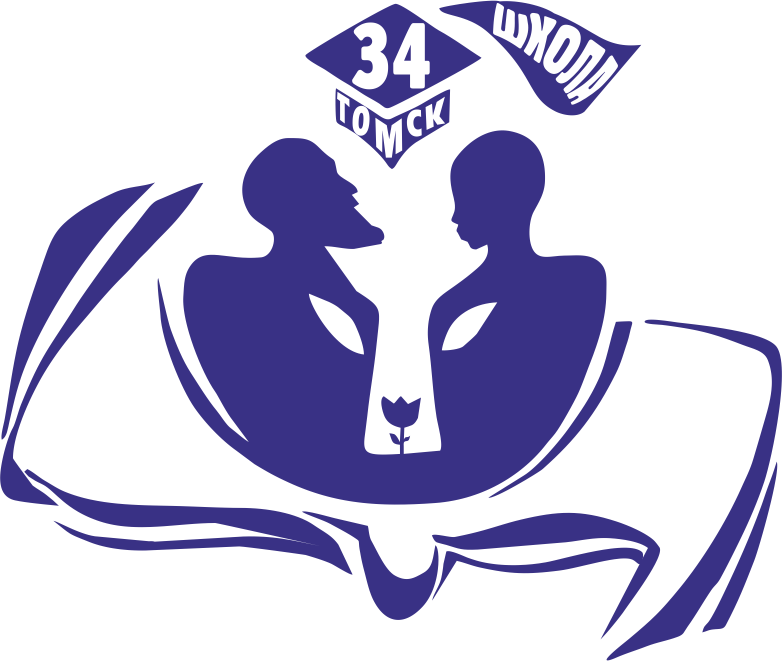 Открытый информационно-аналитический (публичный) доклад о состоянии и результатах деятельности МАОУ СОШ № 34 г. Томскав 2014-2015 учебном году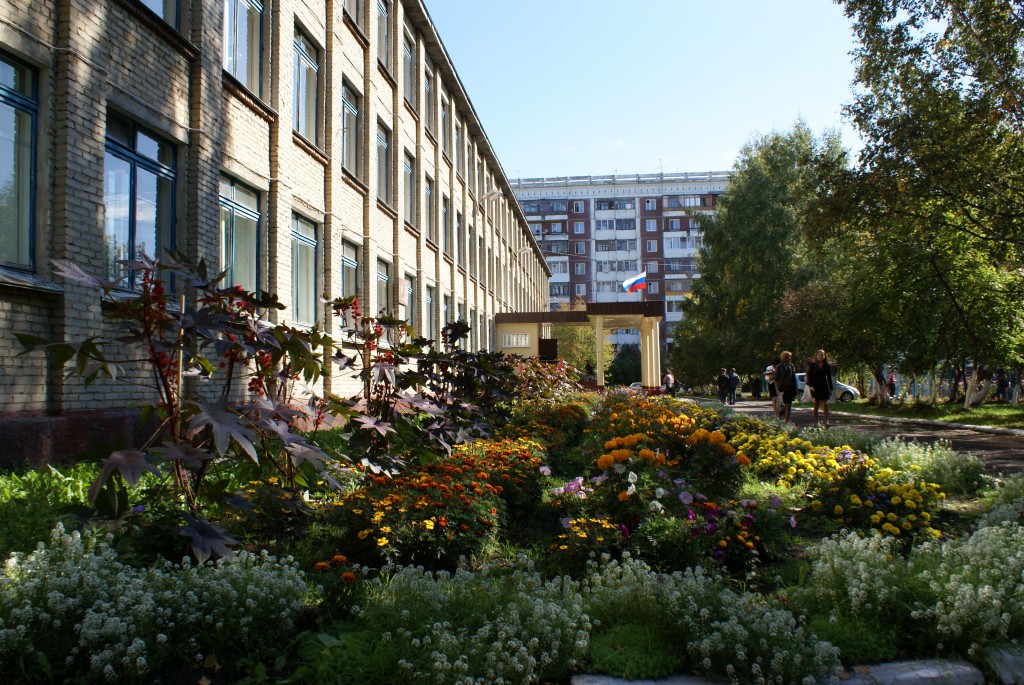 Томск – 2015СодержаниеВ подготовке доклада принимали участие:Антипин Владимир Константинович - директор школы;Дик Анастасия Юрьевна – заместитель директора по учебной работе;Ланина Наталия Валентиновна -  заместитель директора по учебной работе;Мавлюкаева Нина Ивановна - заместитель директора по учебной работе;Ткаченко Евгения Анатольевна – заместитель директора по воспитательной работе1. ВведениеОткрытый информационно-аналитический (публичный) доклад является формой отчета школы об её образовательной деятельности, об основных результатах и проблемах, о выполнении школой взятых обязательств перед родителями, общественностью, органами УО, государственными структурами и призван сделать школу открытой для социальных партнеров, информировать все заинтересованные стороны о состоянии и перспективах развития школы.Основными целями Публичного доклада являются:обеспечение информационной основы для организации диалога и согласования интересов всех участников образовательного процесса, включая представителей общественности;обеспечение прозрачности функционирования МАОУ СОШ № 34 г. Томска;информирование потребителей образовательных услуг о приоритетных направлениях развития школы, планируемых мероприятиях и ожидаемых результатах деятельности.Представленная информация основана на данных мониторинга образовательного процесса, статистической отчетности, содержании внешних рецензий и отзывов представителей общественности. Доклад является средством обеспечения информационной открытости учреждения, формой общественно-государственного управления, носит публичный характер и обращен к широкому кругу читателей: представителям органов законодательной и исполнительной власти, обучающимся и/или их родителям, работникам системы образования, представителям средств массовой информации, общественным организациям и другим заинтересованным лицам.Структура документа выдержана в логике Положения «О подготовке Публичных докладов муниципального органа управления образованием и образовательных учреждений города Томска», утверждённого приказом Департамента образования администрации г. Томска № 62 от 27.01.2012 г. В основной части доклада анализируется доступность образования, результаты образовательной деятельности, ресурсное обеспечение деятельности школы. В заключении обсуждаются достигнутые результаты и проблемы, формулируются задачи, обозначаются перспективные направления развития.Процесс развития должен способствовать повышению конкурентоспособности школы, обретению ею своего собственного неповторимого и привлекательного «лица». Поэтому публичный доклад призван привлечь широкую общественность к обсуждению и оценке деятельности школы, к высказыванию мнений и предложений по дальнейшему развитию образовательного учреждения в целях совершенствования и обновления образовательной программы, расширения круга социальных партнеров, усиления материально-технического обеспечения, расширения географии контингента обучающихся школы.2. Общая характеристика школы2.1. Краткая история школы, её традиции и миссияМАОУ СОШ №34 открылась в 1966 году в микрорайоне «Опытное поле». Особенность нахождения школы – это её локальность: школа удалена от оживлённого проспекта Фрунзе, расположена в глубине одного из самых зелёных микрорайонов города. Гордость школы – огромный сад и чудесный цветник, за которыми традиционно ухаживают наши ученики. Неоднократно коллектив детей и педагогов становился призёром смотра-конкурса «Лучший дворик», в 2014 году стали победителями этого конкурса. У школы есть свой стадион и спортивная площадка, в 2015 году торжественно была открыта площадка для воркаута. В любое время года дети и взрослые проводят здесь свободное время. В 2013 году школа стала победителем муниципального смотра-конкурса на лучшую постановку физкультурно-оздоровительной и спортивно-массовой работы. В последние годы родилась новая традиция школы: каток для всех жителей микрорайона. Также школа поддерживает свои старые традиции: «Смотр песни и строя», «Конкурс инсценированной песни», «Папа, мама, я – спортивная семья», «Ученик года», итоговый творческий отчёт классов.Огромную роль в воспитании наших учащихся играет Музей боевой славы 79 Гвардейской дивизии. Наш музей имеет всероссийскую известность. В 2013 году был реализован проект издания широкоформатной «Книги Памяти», в которой будут храниться странички военной истории 159 семей. А в 2014 – 2015 учебном году был реализован проект «70 славных дел к 70-летию Победы».В школе действует детская общественная организация «Солнце на руках», которая реализует долгосрочный проект «Идём на сближение». Цель проекта – решение проблемы взаимодействия ученика и учителя. В рамках этого проекта родились новые традиции, где обязательным стало совместное участие детей и взрослых: Две звезды, Мой класс, КВН «Смеёмся вместе».Школа является экспериментальной площадкой ТОИПКРО по теме «Использование проектно-исследовательской деятельности в начальных классах как способ формирования универсальных учебных действий», а также муниципальной инновационной площадкой по теме «Организация обучения детей с расстройствами аутистического спектра в условиях МАОУ СОШ № . Томска». Школа реализует семейное образование. Мы издаём  газету «Зеркало».Нашей школе 49 лет, за это время коллектив обновлялся несколько раз, уходили на заслуженный отдых ветераны, приходили молодые специалисты, которые со временем превращались в профессионалов, в качестве учителей в школу возвращались ее выпускники. В настоящее время в школе работает 11 выпускников, что составляет 20 % от общего числа работающих педагогов. 2.2. Экономические и социальные условия территории нахожденияИсторическая справка: с 15.06.1966г. по 20.07.1993г. –  средняя школа № 34 Советского района г. Томска. С 20.07.1993г. – муниципальная полная средняя общеобразовательная школа № 34 г. Томска (постановление главы администрации г. Томска № 3379р от 20.07.1993г).  С 05.06.2001г. - муниципальное общеобразовательное учреждение средняя общеобразовательная школа № 34 г. Томска (приказ Департамента образования Администрации г. Томска № 373 от 29.08.2000г). С 12.12.2011г. - муниципальное бюджетное общеобразовательное учреждение средняя общеобразовательная школа № 34 г. Томска (приказ Департамента образования Администрации г. Томска № 987 от 21.09.2011г). С 28.12.2012г. - муниципальное автономное общеобразовательное учреждение средняя общеобразовательная школа № 34 г. Томска (постановление администрации Города  Томска № 1498 от 13.12.2012г).МАОУ СОШ № 34  расположена в Советском районе города Томска. Район занимает территорию к востоку от центра города, где разместился жилой микрорайон  более чем на 117 тыс. человек. По территориальному делению к закрепленному микрорайону относятся:  пр. Фрунзе (нечётная сторона) от ул. Шевченко до ул. Елизаровых; ул. Елизаровых от пр. Фрунзе до ул. Кулагина; ул. Кулагина от ул. Елизаровых до пр. Фрунзе; пос. Восточный; пос. Старо – Карьерный; ул. Лесозащитная. Удобная транспортная развязка, соседство больших жилищных массивов делают учреждение удобным для посещения детьми. В пределах шаговой доступности находится МАОУ «Томский Хобби-центр». Расположение школы способствует многолетнему успешному функционированию системы дополнительного образования, программ и проектов воспитательной, здоровьесберегающей, поисково-исследовательской деятельности педагогов школы. Специфика расположения, развивающаяся сеть социального партнерства способствует выполнению миссии школы. Транспортная развязка района расположения школы № 34:Маршрутные автобусы № 5, 8, 13, 14, 16, 23 25, 30, 53, троллейбус № 2, 6, трамвай № 1, 3, 4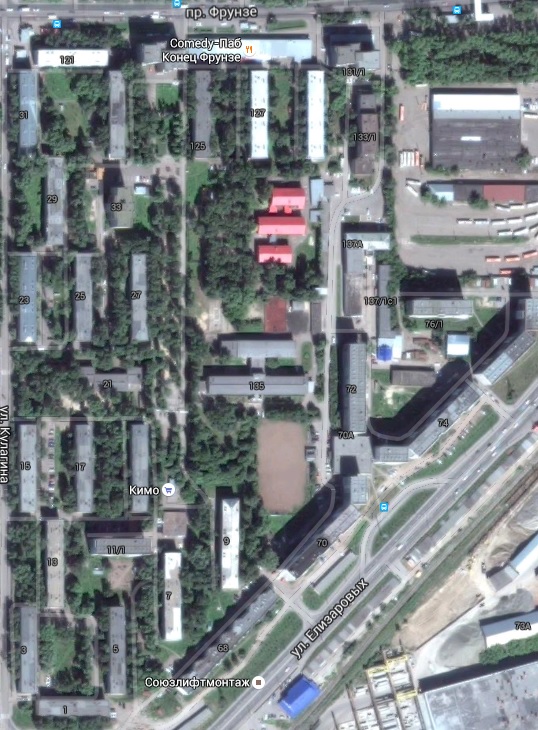 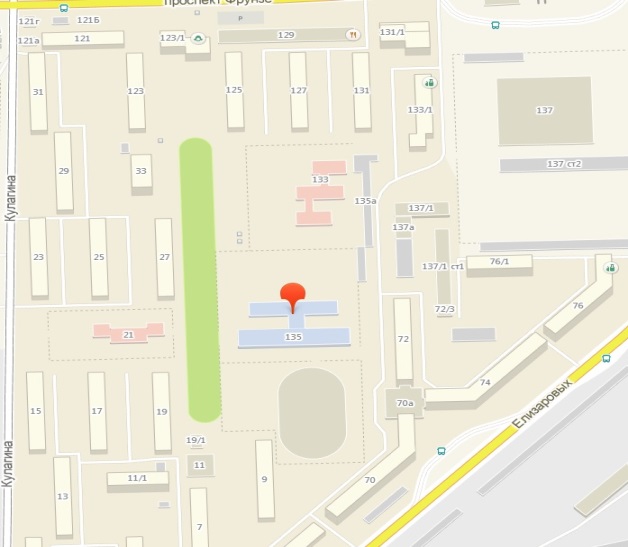 Рис. 1. Социокультурные условия района расположения школы № 342.3. Характеристика контингента  обучающихся	За 49 лет школу закончили  4570 выпускников, из них золотых медалистов - 88, серебряных - 88, общей численностью  176 чел. и 3,85 % от общего состава выпускников.В школу принимаются дети по микрорайону, но есть школьники, живущие  на территории, не закрепленной за учреждением, даже в отдаленных районах города. Родители, реализуя свое право выбора образовательного учреждения, отдают предпочтение школе № 34 для обучения своих детей (таблица 1). Их зачисление осуществляется при наличии свободных мест. Бывшие выпускники школы предпочитают своих детей устраивать в нашу школу. Дети бывших выпускников составляют 30%  обучающихся.Соотношение обучающихся, проживающих по микрорайону и вне егоТаблица 1Согласно «Положению о приеме в 10-е профильные классы» приоритет также отдается обучавшимся в школе детям, при этом зачисление обучающихся в профильные классы осуществляется на конкурсной основе  при наличии свободных мест. Широкая география контингента обучающихся говорит об интересе детей и их родителей к школе, о желании получить образование в нашей школе, о престиже  образовательного учреждения.На конец 2014-2015 учебного года в школе обучалось 693 обучающихся в 29 классах-комплектах. Сравнительный анализ численности обучающихся школы и количества классов-комплектов по уровням обученияТаблица 2Показатели динамического анализа количественного состава МАОУ СОШ № 34  имеют в 2014-2015 учебном году тенденцию к увеличению. Показатели анализа сохранности контингента обучающихся говорят о целенаправленной работе администрации и педагогов школы над повышением престижа учреждения, расширением структуры образовательных услуг, что позволяет иметь положительную динамику количества обучающихся и классов-комплектов.	Динамический анализ социального состава обучающихся  (2014-2015) отмечает стабильность по всем категориям.Анализ социального состава обучающихся по категориямТаблица 32.4. Основные позиции Программы развития школыОбразовательная деятельность МАОУ СОШ № 34 г. Томска в 2014-2015 учебном году была направлена на реализацию третьего обобщающего этапа программы развития школы на период 2010-2015 гг. «Школа свободы выбора и гражданской ответственности», включающего анализ реализации Программы развития.Основные направления Программы развития соответствуют основным направлениям модернизации общего образования на 2011-2015 годы, национальной образовательной инициативы «Наша новая школа»: Переход на новые образовательные стандарты (системно-деятельностный, компетентностный подход)Развитие системы поддержки талантливых детейФормирование профессиональной компетентности педагоговРазвитие школьной инфраструктурыСохранение и укрепление здоровья школьниковРазвитие самостоятельности и формирование имиджа школы Целью третьего этапа является анализ достигнутых результатов и определение перспектив дальнейшего развития школы. Фиксация созданных положительных образовательных практик и их закрепление в локальных нормативных актах школы.2.5. Структура управления, органы государственно-общественного управления и самоуправленияВ соответствии с Законом «Об образовании» в системе управления  школой реализовано сочетание принципов единоначалия и самоуправления. Система самоуправления школой постоянно развивается и совершенствуется, образуя новые структуры, получающие полномочия управления различными направлениями деятельности учреждения.На данном  этапе структура самоуправления школы включает  в себя следующие взаимодействующие между собой субъекты:Наблюдательный советОбщее собрание трудового коллектива Педагогический совет школы Научно-методический совет Административный совет (совещание при директоре) Предметные методические объединения учителей – предметников Методическое объединение классных руководителейРодительский комитет школы Родительские комитеты классов Временные творческие коллективы педагогов Совет старшеклассников Совет музея 79 Гвардейской дивизииПриведенный выше перечень демонстрирует, что структура самоуправления школой достаточно разветвленная  и охватывает собой  практически весь педагогический коллектив, большую часть ученической и родительской общественности. Деятельность каждого органа самоуправления регламентируется соответствующим локальным актом, в котором прописаны  цели, структура, функции, порядок формирования, периодичность работы, полномочия и его особые компетенции. Все члены педагогического коллектива принимают участие в управлении школой через участие в различных органах самоуправления.Согласно Уставу школы формами самоуправления в учреждении являются Наблюдательный советы, общее собрание трудового коллектива и педагогический совет. Государственно-общественный характер управления школой обеспечивается через деятельность Наблюдательного совета. Общее управление осуществляет администрация школы:Особенности образовательного процесса3.1. Характеристика образовательных  программ по уровням обученияМАОУ СОШ № 34 на основании лицензии на право ведения образовательной деятельности  и свидетельства о государственной аккредитации успешно реализует программы:Дошкольное образование (подготовки детей к школе)Начального общего образования	3. Основного общего образования	4. Среднего (полного) общего образования	5. Дополнительной (углубленной) подготовки по предметам социально-гуманитарного и информационно-технологического профиля6. Платных дополнительных образовательных услуг7.Воспитания и дополнительного образования  по направлениям: культурологическому, физкультурно-спортивному, военно-патриотическому, социально-педагогическому, туристско-краеведческому, художественно-эстетическому, естественнонаучному.Обучение в школе I уровня осуществляется по развивающей программе Л.В. Занкова, по программам «Перспективная начальная школа», «Школа России».Количество классов разных образовательных систем начальной школы Таблица 4	В 2014-2015 учебном году продолжено изучение курса «Основы религиозных культур и светской этики». Комплексный учебный курс «Основы религиозных культур и светской этики» в 4 классах  реализовался через  три модуля: «Основы мировых религиозных культур», «Основы православной культуры», «Основы светской этики». Из 79  учащихся параллели 4-х классов содержание курса  «Основы православной культуры» осваивали 53 учащихся, «Основы мировых религиозных культур» - 12 учащихся, «Основы светской этики» - 14 чел.Обучение в школе II уровня направлено на формирование целостного представления о мире, приобретение опыта разнообразной деятельности, подготовку к осуществлению осознанного выбора индивидуальной образовательной и профессиональной траектории.Обучение в школе II уровня осуществляется в общеобразовательных классах.В 9-х классах организована предпрофильная подготовка. Обучающимся на выбор предложено 10 элективных курсов, которые относятся ко всем предметным областям. Элективные занятия позволяют обучающимся определить профиль дальнейшего обучения на старшем уровне.Обучение в школе III уровня ориентировано на дифференциацию и профилизацию, обеспечение обучающимся равных возможностей для их последующего профессионального образования и профессиональной деятельности. Обучение в школе III уровня в 2014-2015 учебном году осуществлялось в универсальных классах с профильными группами.	В 2014- 2015 учебном году  было открыто 2 профильных группы: социально-экономическая и физико-информационная.За счет дополнительных платных образовательных услуг обучающиеся также получают возможность углубленно изучать профильные предметы и целенаправленно готовиться к поступлению в вуз.В школе  по желанию родителей на платной основе  осуществляется  предшкольная подготовка.  Практика показала, что данная образовательная услуга является очень востребованной среди родителей будущих первоклассников, особенно тех, кто не посещает дошкольные учреждения образования. Выбор школы для обучения детей, пошедших предшкольную подготовку, имеет показатель 100%, т.к. все родители дошкольников изъявляют желание остаться в школе для дальнейшего обучения.3.2. Платные образовательные  услугиОсновной идеей образования является создание условий для построения каждым обучающимся своего образовательного маршрута. Реализовать эту задачу возможно в том числе и через предоставление возможности выбора комплекса платных образовательных услуг. В школе в 2014 – 2015 учебном году  180 обучающихся получили платные образовательные услуги. Процент охвата платными услугами составляет 25,97%.            Для   обучающихся   и   их     родителей   был   представлен    перечень    платных  образовательных    услуг    с   указанием   стоимости   образовательного  часа  и  цены   на   предоставляемые у слуги.   Комплектование    групп    осуществлялось    на    основе    поданных заявлений родителей обучающихся и заключённых  договоров на предоставление выбранной услуги.Все  образовательные  программы  по предметам ПОУ направлены на углубление и расширение знаний обучающихся, на развитие их творческих способностей и познавательных интересов. Обучение велось по рабочим программам, рассмотренным и согласованным на заседаниях предметных кафедр и методических объединений, согласованным на заседании  методического совета школы и утверждённым директором.        В 2014-2015 учебном году были организованы группы для подготовки к ГИА в 9-х  классах по русскому языку, математике, для подготовки к ГИА в 11-м классе по русскому языку, математике, обществознанию,  и в 10-х классах по литературе и математике. Снижение спроса на некоторые платные услуги обусловлено большей доступностью репетиторства. Практически стабильным остаётся спрос на услуги по подготовке детей к школе.       В начальных классах обучающиеся изучают английский язык (спецкурс в 1, 3-4 кл. В среднем звене спросом пользуется спецкурс по русскому языку. В старших классах наибольший интерес вызывают образовательные программы по ПОУ с углубленным изучением предметов, необходимых при поступлении в соответствии с выбранным профилем.Школа предоставляет  довольно небольшой спектр платных образовательных услуг, их объем и набор определяют сами обучающиеся и их родители. Охват учащихся платными образовательными услугамиТаблица 5По сравнению с предыдущими годами несколько сузился спектр предлагаемых услуг. Увеличилось количество предметных образовательных программ по подготовке к ГИА по математике в 9 - 11 классах. Добавились  спецкурсы по русскому языку в 5-х классах и по английскому языку в 1, 3-4 классах.Система платных образовательных услуг тесным образом связана с потребностями образовательного процесса, предпрофильной подготовки и профильного обучения.3.3. Организация изучения иностранных языков. Реализация прав детей на обучение на родном (нерусском) языке и изучение родного языкаОбучающиеся школы могут изучать два и более иностранных языка. В 2014-2015 учебном году большинство обучающихся изучали английский и немецкий языки.На уровне начального общего образования изучение иностранного языка начинается со 2-го класса (в основном все учат английский язык). Во 2А классе в этом учебном году началось изучение ещё и немецкого языка (внеурочная деятельность). Изучение иностранного языка продолжается на уровне основного обучения в 5 - 9 классах согласно учебному плану. Изучение иностранного языка на третьем уровне обучения продолжается в 10-11 профильных классах согласно учебному плану. Организация изучения иностранных языковТаблица 6Для организации изучения иностранных языков в школе созданы необходимые условия:Имеется необходимая современная материально-техническая база – функционируют 4 кабинета иностранных языков, из них 1 кабинет оснащен современной аудио и видеотехникой. Обучение обоим иностранным языкам ведется по рабочим программам, соответствующим УМК с учетом федерального перечня учебников, допущенных и рекомендованных МО РФ к использованию в образовательном процессе. В кабинетах, библиотеке имеются необходимые методические материалы, включая стандарты образования, примерные программы, комплекты учебников, дидактические материалы, сборники тестовых заданий, дополнительная справочная и познавательная литература для обучающихся различных возрастов, контрольно-измерительные материалы по всем видам речевой деятельности для проведения контрольных срезов по предметам.Для реализации обучения иностранных языков имеются квалифицированные педагогические кадры. В 2014-2015 учебном году на кафедре иностранных языков работали 6 человек, из них 3 человека имеют первую квалификационные категории, 2 человека прошли аттестацию на соответствие занимаемой должности, 1 – молодой специалист. 83,3% педагогов кафедры имеют педагогический стаж более 20 лет. Педагоги кафедры систематически используют современные образовательные технологии обучения. Учителя представляют свой педагогический опыт, публикуют свои методические разработки на различных уровнях.География традиционного результативного участия наших школьников обширна. В 2014-2015 учебном году обучающиеся нашей школы стали победителями и призерами образовательных мероприятий муниципального, областного, регионального, всероссийского и  международного уровней.В 2014-2015 учебном году обучающихся со  статусом  мигрантов  не было. Также в школе нет детей, претендующих на обучение на нерусском языке.3.4. Образовательные технологии и методы обучения, используемые в образовательном процессе83 % педагогов владеют современными образовательными технологиями и успешно применяют их в своей педагогической практике (таблица 8).     В 2014 – 2015  учебном году педагогами всех предметных областей в основном использовались следующие  образовательные технологии: Таблица 7	Незначительное понижение процента педагогов, использующих СОТ, связано с обновлением кадрового состава педагогического коллектива за счет молодых и вновь прибывших учителей. Из приведённых в таблице данных видно, что наибольший процент  используемых педагогами технологий – ИКТ и проектные технологии. Более широко  стали использоваться информационно-коммуникационные технологии, технологии деятельностного типа (в связи с введением ФГОС), технологии развивающего обучения. 3.5. Основные направления воспитательной деятельностиВоспитательная программа школы направлена на формирование социально востребованного выпускника. Работа по основным направлениям воспитательной программы в 2014-2015 учебном году осуществлялась через  реализацию следующих проектов: «Классный руководитель»«Формирование компетентностной культуры родителей»«Воспитание в начальной школе»«Одарённые дети»«Здоровье»Положенная в основу организации внеурочной воспитательной деятельности методика коллективных творческих дел (КТД)  успешно используется  в нашей школе как педагогический приём индивидуализации образования, через осуществление  которой формируется компетентностная культура обучающихся. В 2014-2015 учебном году в общешкольных коллективных творческих делах приняло участие 85% обучающихся.Проведенные исследования среди обучающихся школы по уровню воспитанности показывают высокий и средний уровень воспитанности, этот показатель в 2014-2015 учебном году составляет 81% всех обучающихся. Столь высокий уровень воспитанности детей обусловлен тем, что социальная среда, в которой находятся дети, обучающиеся в школы, благоприятна.Система воспитательной работы интегрирована в образовательный процесс через комплекс форм дополнительного образования, систематического и целенаправленного вовлечения детей в социальные акции различного уровня. Школа обеспечивает в полной мере условия для реализации творческих способностей обучающихся.Большое внимание уделяется организации дополнительного образования и созданию условий для внеурочной деятельности обучающихся. Программа воспитательной работы, являющаяся составной частью программы развития школы на период 2010-2015 гг., предусматривает развитие  дополнительного образования в школе по 4 основным направлениям: художественно-эстетическому, гражданско-патриотическому, социально-педагогическому, физкультурно-спортивному.Каждое из указанных направлений функционирует через реализацию следующих программ, в соответствии с которыми осуществляется деятельность кружков, секций и клубов по интересам:Направления и программы дополнительного образования    Таблица 8                                                                                                                                               Дополнительное образование рассматривается педагогическим коллективом школы как неотъемлемая часть образовательного процесса, с помощью которой обучающиеся не только реализуют свои креативные, организаторские и социальные компетенции, но и выстраивают индивидуальные образовательные маршруты, реализуя свои  наклонности и способности. В 2014-2015 учебнм году в дополнительном образовании школы увеличилось количество детских объединений и численность в них занимающихся. Для более эффективной реализации указанных направлений внеурочной деятельности в образовательном пространстве г.Томска школа находит социальных партнеров. На основе договоров о совместной деятельности мы давно и плодотворно сотрудничаем с учреждениями дополнительного образования: ДЮЦ «Луч», ДЮЦ «Альтернатива», «Юниор» по следующим направлениям: социальная и психологическая помощь, художественно-эстетическое направление, спорт. Развитие социального партнерства с учреждениями дополнительного образования  создаёт условия для построения широкого образовательного пространства через реализацию совместных образовательных и воспитательных программ и проектов. В школе реализуется оптимизационная модель организации внеурочной деятельности по ФГОС НОО (внеурочная деятельность осуществляется за счёт возможностей дополнительного образования нашего учреждения).Внеурочная деятельность в рамках введения ФГОС НОО Таблица 9Содержание внеурочной деятельности начального общего образования представлено следующими направлениями:Спортивно-оздоровительное направление: шахматы, ритмика, подвижные игры, настольный теннис;Общекультурное направление: прогулки по Германии, изостудия, музыкальная студия «Домисолька»;Общеинтеллектуальное направление: мы исследуем мир, Мир логики, Волшебный квадрат;Социальная деятельность: Дорожная азбука, кружок «Школа вежливости».В работу детского научного общества «Исследователь» вовлечены обучающиеся 1-4 классов, наиболее одарённые и заинтересованные. Проблемой выявления и поддержки школьников, проявляющих интерес к исследовательской деятельности, на первом уровне обучения в нашей школе на протяжении нескольких последних лет занимается творческая группа педагогов начальной школы под руководством Жигалевой Г.И.  Инновационная работа творческого коллектива педагогов направлена на привлечение младших школьников к исследовательской творческой деятельности, формирования у них устойчивого интереса к способам научного познания мира через освоение  первичных навыков научно-исследовательского труда. Младшие школьники не только с удовольствием и интересом принимают участие в работе детского научного общества «Исследователь», но и создают свои маленькие исследовательские проекты, участвуют с ними в школьных и городских научно-исследовательских мероприятиях. 	С 2012  года МАОУ СОШ № 34 имеет статус областной экспериментальной площадки по организации проектно-исследовательской деятельности школьников по теме «Использование модели организации проектно-исследовательской деятельности в начальных классах как способ формирования УУД у младших школьников».  С 2013 года школа является муниципальной сетевой площадкой по развитию проектно-исследовательской деятельности школьников. В марте 2015 года на базе школы прошла XVI муниципальная сетевая научно-практическая конференция «Твори. Выдумывай. Пробуй».  Количество секций конференции увеличилось до 8, количество представленных исследовательских работ – 176. Также в рамках конференции пошли другие мероприятия: читательская конференция для 7-8 классов, кругосветка по русскому языку для 5- 6 классов.Результаты участия обучающихся в научно-практических конференциях показывают, что представленные работы выполнены на достаточно высоком уровне. По итогам прошедших конференций лучшие работы обучающихся публикуются в сборниках. С прошлого года увеличилось количество участников, победителей и призеров конференций на муниципальном, межрегиональном и международном уровне. 3.6. Организация специализированной (коррекционной) помощи детям, в том числе детям с ограниченными возможностями здоровьяВ 2014-2015 учебном году  обучалось 28 детей, которые по состоянию своего психического или физического здоровья могут освоить государственные образовательные программы при создании особых условий – это дети и подростки с проблемами   опорно-двигательного аппарата, познавательной  и  эмоционально-волевой сфер.  Мониторинг количества детей с ОВЗ и детей-инвалидов, обучающихся в школе Таблица 10Увеличивается количество детей с диагнозом  ЗПР. За последние три года  количество таких детей выросло с 1 до 4.  В  группу учащихся с ОВЗ добавились 12 учащихся с недостатками в формировании речи.  Каждый обучающийся имеет особые образовательные потребности. Коррекционное воздействие осуществляется посредством учета индивидуальных особенностей этих детей. В целях обеспечения условий обучения и социализации в 2014-2015 учебном году проводилась плановая работа по психолого-медико-педагогическому сопровождению детей-инвалидов, детей с ограниченными возможностями здоровья. Оказывалась консультативная помощь родителям и педагогам по знанию нормативно-правовых документов в работе с детьми с особыми образовательными потребностями.  3.7. Характеристика внутришкольной системы оценки качестваПрактическое осуществление внутришкольной системы оценки качества образования строится в соответствии с Законом РФ «Об образовании», нормативными правовыми актами Правительства РФ, Министерства образования РФ, Департамента общего образования администрации Томской области, департамента образования г. Томска, регламентирующими реализацию всех процедур контроля и оценки качества образования.Оценка качества образования включает инвариантную составляющую, обеспечивающую интересы вышестоящего уровня в вопросах управления качеством образования, и вариативную составляющую. Содержание, технологии диагностики и информация о качестве образования в ее инвариантной части определяется учредителем и вышестоящими органами управления образованием. Вариативная составляющая оценки качества образования определяется приоритетами развития образования на школьном уровне, специальными потребностями субъектов и особенностями используемых школой оценочных процедур.Реализация системы осуществляется посредством существующих процедур контроля и экспертной оценки качества образования: • мониторингом образовательных достижений обучающихся на разных уровнях обучения; • анализом творческих достижений школьников; результатами внутришкольного направления аттестации педагогических и руководящих работников; • результатами самоанализа в процессе государственной аттестации и аккредитации; • результатами статистических (проведенных по инициативе администрации и общественных органов управления школой) и социологических исследований; • системой внутришкольного контроля; • системой медицинских исследований обучающихся, проводимых по инициативе школьной медицинской службы, администрации и органов общественного управления школой; • системой внутришкольного скрининга психологического комфорта; • иными психолого-педагогическими, медицинскими и социологическими исследованиями, проведенными по инициативе субъектов образовательного процесса. Итоги оценки качества образования используются:- для стимулирования к повышению квалификации педагогических работников;-для стимулирования педагогов к достижению высоких результатов в соответствии с Положением о порядке и условиях распределения стимулирующего фонда оплаты труда;- прогнозирования развития образования в школе;- оценки реализации инновационных введений.Предметные кафедры и методические объединения педагогов принимают участие в формировании информационных запросов основных показателей, характеризирующих состояние и динамику развития школы; принимают участие в обсуждении системы показателей, характеризующих состояние и динамику развития школы.Оценка качества образования осуществляется на основе существующей системы показателей и параметров, отражающих основные аспекты качества образования (качество результатов, качество условий и качество процессов). Используемая для оценки качества образования система критериальных показателей сопоставима с областными и городскими аналогами.Номенклатура критериев, показателей, индикаторов сформирована по направлениям, характеризующим образовательную систему:- качество управления образовательным процессом;- качество содержания образования;- качество образовательной  среды;- качество ресурсного обеспечения образовательного процесса;- качество управления развитием образовательной системы;- качество  педагогических результатов образовательного процесса.3.8. Дистанционное обучениеДистанционный метод обучения в школе применяется при:работе с одаренными детьми – выполнение исследовательских работ, проектов;выполнении индивидуальных заданий повышенного уровня;выполнении увлекательных заданий по предметам;участии в конкурсах и олимпиадах;потребности в интерактивном общении ученика и учителя.Реализуется такой метод обучения с помощью личных страниц и сайтов педагогов школы. Дистанционные технологии в образовательной  и воспитательной деятельности  учителями реализуются через  интернет-ресурсы:  - https://prezi.com  - создание мультимедийных индивидуальных и коллективных проектов- http://learningapps.org – приложение Web 2.0 для поддержки обучения и процесса преподавания с помощью интерактивных модулей;- https://globallab.org – глобальная школьная лаборатория по созданию и сопровождению проектов.-  http://www.yaklass.ru – проведение тестирования знаний учащихся, передача домашнего задания. Для ученика – база электронных рабочих тетрадей и тренажер по школьной программе.- https://docs.google.com – создание интерактивных тестов- http://sdamgia.ru  и http://reshuege.ru – для подготовки к ОГЭ и ЕГЭ4. Условия осуществления  образовательного процесса4.1. Режим работыРежим работы школы определяется в соответствии с требованиями СаНиП, исходя из максимальной учебной нагрузки обучающихся на каждом уровне образования и в соответствии с учебным планом. Учебный год начинается первого сентября. Продолжительность учебного года в 1-х классах составляет 33 недели, во 2-11 классах - 34 недели (без учета экзаменационного периода государственной (итоговой) аттестации выпускников 9-х и 11-х классов). Обучающиеся 1-7-х классов занимаются в режиме пятидневной учебной недели, 8-11-х – в режиме шестидневной. Обучающиеся 22-х классов (526 детей) занимались в первую смену (75,9 %). Обучающиеся семи классов-комплектов (167 учеников) занимались во вторую смену (24,1 %). Распределение по сменам:1 смена – 1А, 1Б, 1В, 1Г, 2А, 4А, 4Б, 5А, 5Б, 5В, 6А, 6Б,7А, 7Б, 7В, 8А, 8Б, 9А, 9Б, 10А, 10Б, 11А классы;2 смена –2Б, 2В, 2Г, 3А, 3Б, 3В, 4В классы.Начало занятий I смены – 8.00, II смены – 13.15. Продолжительность учебных занятий 40 минут, продолжительность перемен - 10-20 минутСредняя наполняемость обучающихся в классах – 24 человека. Проблемы с транспортной доступностью отсутствуют.Вход в школу для детей и родителей осуществляется по терминалу. В школе ведется внутреннее и наружное видеонаблюдение. В выходные дни в школе работают спортивные секции и кружки по интересам. Проблемы с транспортной доступностью отсутствуют.4.2. Учебно-материальная база, благоустройство и оснащенность, условия для занятий  физкультурой и спортом,  досуговой  деятельности и дополнительного  образования	Школа № 34 имеет учебный корпус, введен в строй в 1966 году. Наполняемость по проекту - 526 учащихся в смену, в настоящее время обучается 693 обучающихся.	Школа имеет современную материальную базу:30 оборудованных учебных кабинетов для преподавания предметов всех образовательных; 1  компьютерный класс (10 рабочих мест); оснащенное помещение для групп продленного дня и для организации образовательного процесса в «Предшколе»; библиотеку с книгохранилищем; актовый зал, совмещенный со школьной столовой (80 посадочных мест); 2 кабинета технологии (обслуживающего труда, столярную);Все учебные кабинеты обеспечены необходимым оборудованием и объектами для проведения практических занятий при организации процесса по программам всех образовательных областей в строгом соответствии стандартам образования. Имеются также кабинеты педагога-психолога, логопеда, кабинет врача, процедурный кабинет. Спортивная база представлена двумя спортзалами (большим  и малым); где создана материальная база для занятий различными видами спорта. На территории школы расположена площадка для воркаута, спортивная площадка со специализированным покрытием. Пришкольный участок с насаждениями составляет 560 кв.м. Фонд библиотеки школы на 01.07. 2015 г. составляет 20235 экземпляров.Характеристика библиотечного фондаТаблица 11В 2014-2015 учебном году на 2609  экземпляров обновился учебный фонд на сумму   960475,53 рублей.Обеспеченность учебниками  в 2014- 2015 учебном году  составила  100%, что  обеспечивает реализацию права учащихся на получение образования в соответствии с государственными образовательными стандартами  на бесплатное пользование библиотечно-информационными ресурсами библиотеки, установленные пунктом 4 ст. 50 Закона РФ « Об образовании».В декабре   2014 г был сформирован  предварительный заказ учебного комплекта для школы на 2015 - 2016  учебный год в соответствии с  Федеральным перечнем учебников, рекомендованных  и допущенных Министерством образования и науки РФ к использованию в образовательном процессе в общеобразовательных учреждениях. В  мае – августе 2015 г произведена  закупка (через сайт закупок) у книготорговых организаций и у издательств  новых учебников в соответствии с Федеральным перечнем учебников на 2015-2016 учебный год, рекомендованных Министерством  Образования и Науки  РФ к использованию в  ОУ,   на сумму 600000  рублей.  Особое внимание уделялось закупке учебников для начальной школы и учебникам для параллели 5 классов, вошедших в обучение  по ФГОС.    Обеспеченность  учебниками обучающихся  на 2015-2016 учебный год из библиотечного  фонда доведена до 100%, учитывая рост контингента обучающихся в школе, переход на обучение по ФГОС в 5-х классах в соответствии с  ФЕДЕРАЛЬНЫМ ПЕРЕЧНЕМ УЧЕБНИКОВ, C ИЗМЕНЕНИЯМИ от 15.05.2015 (протокол №НТ-16\08пр) (доступно по ссылке)4.3. IT-инфраструктураСистемно-структурная организация информационно-образовательной среды школы представляет собой совокупность взаимодействующих подсистем:•	информационно-образовательных ресурсов•	компьютерных средств обучения•	современных средств коммуникации•	педагогических технологийВ информационно-образовательной среде школы задействованы и на информационном уровне связаны все участники учебного процесса: администраторы, преподаватели, обучающиеся и их родителиИОС школы № 34 развивается на основе:технического обеспечения доступности образовательных ресурсов школы и сетевого педагогического сообщества для всех участников образовательного процесса: локальная сеть, сеть Интернет, Wi-Fi; динамического сайта школы с регулярным обновлением (http://school34.tomsk.ru);проектов «Электронный журнал», «Электронный дневник»применения эффективных технологий и методик в условиях перехода на новые ФГОС  (ИКТ и интерактивная доска).В обновлении информации на  сайте принимают участия заместители директора и ответственные всех действующих служб школы.Одной из первой в городе перейдя на электронные дневники и электронные журналы, школа №34 стала экспериментальной площадкой проекта «Томская электронная школа». Цель проекта: создать единую информационную среду для учителей, учеников и их родителей. Доступ в «Дневник» открыт 24 часа в сутки, что позволяет с ним работать в удобное для себя время. Теперь родители постоянно могут отслеживать успеваемость своих детей с домашнего компьютера, получать ежедневно СМС с оценками и замечаниямиВ 4 учебных кабинетах школы установлены интерактивные доски с программным обеспечением. Все учителя школы имеют возможность использовать в своей деятельности цифровые образовательные ресурсы, среди которых: -электронные приложения к учебникам в соответствии с ФГОС;-электронные энциклопедии, -интерактивные экскурсии;-интерактивные тематические репетиторы и пр.Помимо имеющихся готовых электронных учебных пособий, учитель сам готовит авторские мультимедийные презентации, тренажёры, тестеры, информационно-дидактические игры. Информационно-ресурсное оснащение является важнейшим условием  организации образовательного процесса. Материально-техническая база	школы постоянно пополняется и обновляется. Имеющееся техническое и информационное обеспечение позволяют на современном уровне управлять работой школы, проводить учебные занятия в форме презентационного представления и т.д. С целью обеспечения образовательного процесса печатными дидактическими материалами на каждой кафедре имеется принтер, а в учительской установлено многофункциональное устройство (МФУ): сканер, принтер, копир.  Для обеспечения безопасности информации всех ПК школы установлен дополнительный DNS-сервер и дополнительное сетевое оборудование.Информационно-техническое обеспечениеТаблица 12Количество обучающихся на один компьютер – 15 чел. 98% учебных кабинетов оснащены компьютерами и имеют выход в Интернет, в рамках реализации программы по модернизации системы образования процесс информатизации в школе будет полностью завершен. В школе функционируют системы внутреннего и наружного видеонаблюдения.На сегодняшний день, персональные сайты имеют 10 учителей школы.4.4. Организация летнего отдыха детейС 26 мая на базе школы работали детский оздоровительный лагерь «Мое солнышко» с дневным пребыванием детей для обучающихся 1-4 классов и лагерь труда и отдыха «Лидер». В этом сезоне оздоровление прошли 100 учеников начальной школы и 80 обучающихся средней и старшей школы. Над реализацией программы летних оздоровительных лагерей с дневным пребыванием работает педагогический коллектив совместно с работниками учреждений дополнительного образования,  учреждениями микросоциума. В распоряжении воспитанников лагерей находились большой и малый спортивные залы, игровая площадка, библиотека, столовая, учебные кабинеты. Воспитанники начальной школы посещали спектакли в Томском областном театре юного зрителя и Томском областном Театре Драмы,  киносеансы,  областную детско-юношескую библиотеку. С конца мая начал работу трудовой лагерь. Ребята занимались озеленением и уборкой пришкольной территории, работали в школьной библиотеке. Но воспитанники лагеря не только трудились. Ежедневно для них были организованы различные мероприятия воспитательного характера. Над оздоровлением воспитанников трудились и школьные повара. В течение сезона в столовой было организовано здоровое питание: овощи, фрукты, соки, витаминные напитки.4.5. Организация питания, медицинского обслуживанияГорячее питание детей во время пребывания в школе является важнейшим условием поддержания здоровья и способности к эффективному обучению. Поэтому важным индикатором функционирования системы здоровьесбережения выступает показатель охвата питанием обучающихся школы. Этот показатель предельно высок и стабилен (таблица 15). На постоянном контроле у администрации находится организация горячего питания обучающихся. Питание в школе организовано по договору с ИП Ляпко.  Питание осуществлялось в строгом соответствии с меню, утвержденным ТУ Роспотребнадзора по Томской области. 	Сегодня в школе горячим питанием охвачены 100% учащихся, включая питание через раздачу и буфет. 199 учеников получали дотационное питание на сумму 45 рублей, 28 человек (дети в ОВЗ) на сумму 103 рубля. Следует также отметить, что обучающиеся в классах с полным днем пребывания в школе получают горячее питание 3 раза в день. Охват учащихся горячим питаниемТаблица 13Большое значение уделяется не только охвату питанием всех обучающихся, но и тому, чтобы питание, получаемое ими, было разнообразным, калорийным и содержало необходимое количество витаминов и минеральных веществ. Для того чтобы все учащиеся получали питание горячим, работа школьной столовой организована по строгому графику, соблюдение которого контролируется дежурным администратором.       Соблюдение норм хранения продуктов и калорийности питания контролируется медицинским работником школы ежедневно. Кроме того, ведется санитарный журнал о допуске работников в столовой к работе. Медсестра следит за санитарно-гигиеническим состоянием пищеблока. Осуществляет контроль за организацией питания. Ежедневно снимает пробу блюд с ведением бракеражного журнала готовой продукции, осуществляет контроль за качеством поступающих продуктов и их транспортировкой, контроль за условиями хранения и соблюдением сроков реализации, контроль за соблюдением санитарно-противоэпидемического режима пищеблока и обработкой посуды, контроль за соблюдением правил личной гигиены работниками пищеблока.Столовая укомплектована необходимой посудой. Ее чистоте уделяется повышенное внимание. Мытье и дезинфекция производятся с соблюдением всех норм санитарно-гигиенического режима, используются  средства дезинфекции. Оборудовано место для мытья рук. В школе функционирует медицинский блок, который состоит из кабинета врача и процедурного кабинета. Они оснащены соответственно последним требованиям СаНПиН. В школе два медицинских работника - врач и медицинская сестра - ведут систематический контроль здоровья. Ими проводится подготовка и организация ежегодных медицинских осмотров обучающихся. Ежедневно ведётся амбулаторный приём, оказывается неотложная помощь при травмах, болях различной этиологии, проводится текущий медосмотр.Профилактическая работа медсестры включает в себя проведение профилактических прививок, контроль за работой летней оздоровительной площадки. Контроль за физическим воспитанием обучающихся (посещение уроков физкультуры), при этом обращается внимание на санитарное состояние спортивного зала, соблюдение температурного режима, освещения, проветривания, наличие спортивной одежды и обуви у детей.Профилактика инфекционных заболеваний, в том числе гриппа и ОРВИ, осуществляется с помощью иммунизации — вакцинация детей отечественной вакциной. Иммунизация против других инфекционных заболеваний проводится в соответствии с календарём прививок и строго индивидуально по отношению к каждому обучающемуся.Плановая санитарно-просветительская работа предусматривает ежемесячный выпуск санбюллютеней, беседы по классам о способах профилактики различных заболеваний, в том числе и по запросам классных руководителей. Поддержание санитарно-гигиенических условий в школе также способствует снижению заболеваемости обучающихся.		Осознавая необходимость заботы о состоянии здоровья обучающихся, педагоги школы активно применяют здоровьесберегающие технологии на своих уроках. Медиками, психологами и педагогами осуществляется контроль состояния физического и психоневрологического здоровья всех обучающихся школы, оказывается помощь для оптимального образовательного процесса, отслеживается объём учебной нагрузки, домашних заданий, принимается участие в составлении расписания уроков, в разработке режима дня, учитывая индивидуальные особенности организма детей и подростков.Для повышения устойчивости организма обучающихся к неблагоприятным факторам внешней среды, для профилактики простудных заболеваний в школе поддерживается повседневно: оптимальный температурный режим в помещениях и оптимальный воздушный режим (регулярные проветривания.      Педагоги и медицинские работники успешно сотрудничают со специалистами детской, женской консультации и городского центра медицинской профилактики (приглашаются для проведения лекториев, тренингов, викторин психолог, врачи гинеколог, андролог, нарколог).  	В школе реализуется комплексная образовательная программа «Здоровье». Приоритетная задача – создание здоровьесберегающей образовательной среды, формирование позитивного отношения обучающихся, родителей, педагогов и работников учреждения к здоровому образу жизни. В учебных кабинетах много зелени, позволяющей поддерживать естественный микроклимат внутри классных комнат, соблюдается  питьевой режим. 	В нашей школе имеется материальная база для проведения мероприятий по оздоровлению и сохранению здоровья обучающихся и педагогических работников, которая за последние годы значительно улучшилась. Закончено оборудование спортивной площадки на территории школы. В школе имеется журнал регистрации детского травматизма,  в котором фиксируются все случаи  и запись обследования  обучающихся на следующий день после происшествия.Согласно санитарно-эпидемиологическому заключению от 02.04.2010г. №70.ТС.05.000.М.000300.04.10 условия организации образовательного процесса в МАОУ СОШ № 34 полностью соответствует государственным санитарно-эпидемиологическим правилам и нормативам.4.6. Обеспечение безопасности	Безопасность  образовательного  учреждения  включает  все  виды  безопасности,         содержащиеся  в  Законе  « О  техническом  регулировании»,  и  в  первую  очередь:       пожарную,  электрическую,  взрывобезопасность, антитеррористическую, безопасность,    связанную  с  техническим  состоянием  среды  обитания.	Все  виды  безопасности  для  школы являются  взаимозависимыми,  и  их    обеспечение  решается  во  взаимосвязи.В школе установлена современная пожарно-охранная сигнализация, оснащенная речевым извещателем, тревожная кнопка. Заключены договоры  на их обслуживание. 	Усилия  школы  также  направлены  на  формирование  культуры  безопасности  в     образовательной  среде  и  социуме.  Основной  целью школы  по  формированию  культуры  безопасности    является  достижение  творческих  сил  и   способностей  обучаемых,  при  которых  они  умеют  эффективно  обеспечивать личную безопасность  жизнедеятельности и  имеют  к этому  мотивацию.	Не менее двух раз  в  год  проводятся  тренировки  по  пожарной  безопасности,  по  сигналу  пожарной  сигнализации  из  здания  школы эвакуируются  все  присутствующие,  ликвидируется  «очаг возгорания».  В апреле 2015 года проведено итоговое мероприятие  «ДЗД в ЧС» по теме «Действия личного состава и обучающихся школы при пожаре». Проведена объектовая тренировка с личным составом и обучающимися по сигналу оповещения «ПОЖАР».	Ежегодно   проводится   учебно-тренировочное  мероприятие  «День  защиты  детей в ЧС». Тренировочные  занятия  проводятся  согласно  плану  ГО  и  ЧС.  Занятия  ведет  преподаватель-организатор  ОБЖ.  Предмет  материально  обеспечен  плакатами,  имеются  стенды  по  ЧС, электронные средства обучения. В  школе  имеются  ВМП, которыми школа укомплектована на 100%.  Все классные  руководители  обеспечены необходимыми инструкциями по технике безопасности и охране труда.	 В школе работает антитеррористическая комиссия, в состав которой входят педагоги. Разработан план действий по обеспечению безопасности обучающихся и персонала от проявления терроризма, согласованный в Советском РОВД г. Томска. Система безопасности школы функционирует бесперебойно, находится в постоянном развитии, подвергается созидательному контролю со стороны органов государственного и общественного управления. 4.7. Условия для обучения детей с ограниченными возможностями  здоровьяДля детей с ограниченными возможностями здоровья созданы оптимально возможные на данный период условия для обучения и развития. В соответствии с предписаниями индивидуальных программ реабилитации, разработанных специалистами медико-социальной экспертизы, а также согласно образовательной программе, рекомендациям городской  психолого-медико-педагогической комиссии, разрабатываются индивидуальные маршруты,  программы  сопровождения. В учебный план и план воспитательной работы  вводятся  оздоровительные и коррекционно-развивающие занятия. Помимо этого с обучающимися ведут коррекционную работу учитель-логопед,  педагог-психолог. Организовано индивидуальное обучение на дому для больных детей на основании справок медико-социально экспертной комиссии.С целью социальной адаптации детей с ограниченными возможностями здоровья осуществляется активное привлечение их к массовым мероприятиям, проводимым в школе,  направленным на формирование толерантного отношения к людям с ограниченными возможностями: классные часы, беседы, консультации, стендовая информация, конкурсы рисунков, участие в Фестивалях,  олимпиадах, спортивных мероприятиях и др. Осуществляется привлечение детей в учреждения дополнительного образования:  работу кружков,  секций различной направленности, клубов по месту жительства, художественных и музыкальных школ.4.8. Кадровый составШкола   укомплектована  педагогическими  кадрами  по  всем  образовательным программам,  что  позволяет  в  свою  очередь  обеспечить  качественную  реализацию  учебных  программ  по всем предметам федерального, регионального и школьного компонентов. Руководящий состав школы представлен опытными педагогами, директор школы и 5 заместителей директора.Штат сотрудников состоит из  55 человек, среди них:Педагогический коллектив школы отличается большой стабильностью, текучесть кадров минимальна. Ежегодно в школу приходят и закрепляются молодые педагоги. В настоящее время в школе работают 5 молодых специалистов, что составляет 9,8% от всего педагогического состава. В то же время коллектив обладает опытными учителями, которые являются наставниками молодым педагогам. 100% учителей имеют высшее образование. Характеристика кадрового состава по стажу	Из 55 педагогов, обеспечивающих образовательный процесс в 2014-2015 учебном году, имеют стаж работы более 25 лет –  30 человек (54,5 %), от 11 до 25 лет –  11 человек (20 %), от 6 до 11 лет   – 7 человек (12,7%), до 5 лет – 7 человека (12,7 %). По сравнению с прошлым учебным годом наблюдается резкое увеличение вдвое количества учителей, имеющих стаж работы более 25 лет.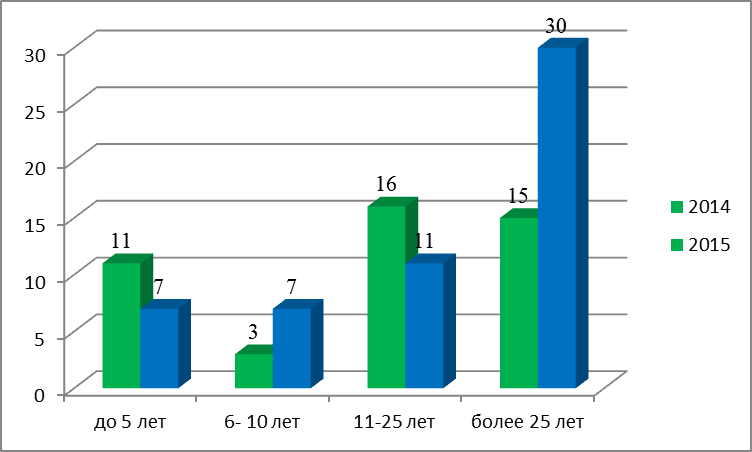 Характеристика кадрового состава по возрасту	Из 55 педагогов, обеспечивающих образовательный процесс в 2014-2015 учебном году, свыше 60 лет –  9 человек (16,4 %), от 51 до 60 лет –  14 человек (25,5 %), от 41 до 50 – 10 человек (18,2 %), от 31 до 40 – 7 человека (12,7  %), от 25 до 30 лет –  12 человек (21,8 %), до 25 лет – 3 человека (5,5 %). По сравнению с прошлым учебным годом наблюдается увеличение количества педагогов в возрасте от 25 до 40 лет и от 51 до 60 лет. Средний возраст педагогов в коллективе 44 года.  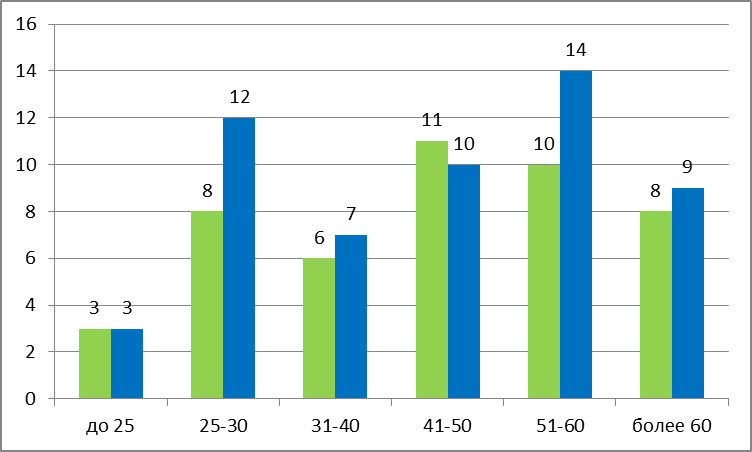 Характеристика кадрового состава по категориямПедагогический коллектив школы отличается большой стабильностью, текучесть кадров минимальна. Ежегодно в школу приходят и закрепляются молодые педагоги. В то же время коллектив обладает опытными учителями, которые являются наставниками молодым педагогам. 100% учителей имеют высшее образование. Квалификационные категории имеют 24 педагога (43,6%), 13 (23,6%) человек соответствуют занимаемой должности, 18 (15,6 %) педагогов не подлежат аттестации.Анализ сравнительных данных за последние три года позволяет сделать вывод, что наблюдается снижение количества педагогических работников с высшей и первой квалификационными категориями. Этот факт объясняется тем, что требования к квалификационной категории очень высокие, и в условиях массовой средней школы трудно выполнить некоторые из них. 	Образование педагогов соответствует базовому образовательному преподаваемому предмету.Педагогический коллектив успешен в своем проявлении, о чем свидетельствует постоянное повышение квалификации на курсах при ТОИПКРО, ТГПУ, ТГУ, РЦРО и др. организаций. В течение 2014-2015 учебного года прошли курсы повышения квалификации 5 сотрудника, что составляет 9,1 % от педагогического коллектива.5. Результаты деятельности школы, качество образования5.1. Результаты единого государственного экзаменаВ 2015 году в 11-м классе обучались 22 выпускника. 22 обучающихся были допущены к экзаменам. 22 обучающихся (100%) участвовали в едином государственном экзамене. Выпускников, имеющих право на прохождение государственной итоговой аттестации в форме ГВЭ, по состоянию здоровья в этом учебном году не было. 3 предмета для сдачи ЕГЭ выбрали 7 одиннадцатиклассников, 4 предмета - 14, 5 предметов – 1. Таким образом 22 выпускника (100%), сдающих ЕГЭ, выбрали 3 и более предметов, средний показатель – 4,1. Самым популярным предметом по выбору выпускников стало обществознание (88,9%).Участие в 10 экзаменах и 91 человеко-экзамен – итог экзаменационной кампании 2015 года (табл. 14)Показатели государственной итоговой аттестации в форме ЕГЭ Таблица 14* повторно прошли ГИА 2 выпускника прошлых лет.Результаты единого государственного экзамена в 2015 году (табл. 15) по сравнению со среднероссийскими показателями выше по географии, литературе, истории, сопоставимы по русскому языку, математике базового уровня, ниже по математике профильного уровня, физике, информатике, биологии, обществознанию, английскому языку.Обучающиеся подтвердили освоение общеобразовательных программ среднего общего образования по русскому языку, математике базового уровня, географии, литературе, английскому языку. По сравнению с прошлым годом средний балл выше по обществознанию (51 – 53,3), истории (42,7-48,8).Результаты итоговой аттестации в средней школе.Таблица 15По итогам государственной аттестации 2 выпускницы получили аттестаты с отличием и федеральные медали «За особые успехи в учении» Выводы:Анализ результатов единого государственного экзамена показал, что 100% выпускников овладело знаниями и умениями, предусмотренными в обязательном минимуме содержания и в требованиях к уровню подготовки по обязательным предметам.77,3 % выпускников подтвердили освоение общеобразовательных программ среднего общего образования по предметам по выбору.Высокий средний балл по русскому языку, литературе, географии свидетельствует о высоком уровне педагогов, работающих в выпускном классе, и осознанном выборе экзаменов обучающимися.Результаты обязательного экзамена по математике соответствуют прогнозируемому результату.5.2. Результаты государственной (итоговой) аттестации в 9-х классахВ 2014-2015 году в 2-х девятых классах обучалось 51 человек. 50 девятиклассников были допущены к итоговой аттестации, одна обучающаяся не освоила программу основной школы и не была допущены к ГИА. В соответствии с новым порядком проведения ГИА 42 обучающихся (84%) участвовали в основном государственном экзамене. 8 выпускников, имеющих право по состоянию здоровья на прохождение ГИА в традиционной форме, сдавали экзамены в форме ГВЭ.41 выпускник, допущенный к итоговой аттестации, сдал экзамены на положительные оценки. Один обучающийся, сдал два обязательных экзамена на неудовлетворительные оценки. Семь обучающихся не сдали экзамен по математике. Данные обучающиеся повторно допущены к ГИА в сентябре 2015 года. 2 предмета для сдачи ОГЭ выбрали 32 выпускника, 3 предмета 8 выпускников, 4 предмета – 1, 5 предметов – 1. Средний показатель – 2,3. Участие в 7 экзаменах и 97 человеко-экзаменов – итог экзаменационной кампании 2015 года. Обязательный экзамен по математике сдавали 42 обучающихся, справились 34 (81%) обучающихся справились с работой, 10 обучающихся (23,8%) выполнили работу на отлично, 8 обучающихся (19,1%) выполнили работу на «4», 16 обучающихся (38,1 %) получили удовлетворительные оценки, качественная успеваемость составила 42,9 %. 41 обучающихся из 42 выполнявших экзаменационную работу по русскому языку справились с работой (успеваемость 97,6%). Получили оценки «5» 12 человек (28,6%), 21 (50%) – оценены на хорошо. Таким образом, качественная успеваемость составила 78,6%. Анализ обязательных экзаменов Таблица 16Сравнительный анализ обязательных экзаменов итоговой аттестации за три года (табл. 17) показал, что по сравнению с прошлым годом ухудшились показатели успеваемости по математике (98%-81%), показатели качества на уровне прошлогодних (44%-42,9%). Значительно выросли показатели качественной успеваемости по русскому языку в сравнении с прошлыми годами (36,6%-66%-78,6%). Средний балл по математике вырос за последние три года, по русскому языку соотносится с прошлым годом.Анализ обязательных экзаменов за три годаТаблица 17*С учетом пересдачиВ связи с изменениями Порядка проведения ГИА необязательные экзамены выбрали всего 10 девятиклассников (20%) Высокие результаты (табл. 18) обучающиеся показали по информатике и химии (100%-100%), невысокие результаты показали обучающиеся на экзаменах по физике, обществознанию, английскому языку.Результаты итоговой аттестации (экзамены по выбору)Таблица 18Результаты итоговой аттестации в основной школе в форме ГВЭТаблица 19Таким образом, 14 обучающихся основной школы сдали экзамены на «4» и «5», что составило 28% качества. Качественный анализ итогов экзаменационной сессии за 3 года (табл. 20) показал, что в этом году уровень качественной обученности самый высокий (8,5%-25,4%-28%). Качественная результативность экзаменовТаблица 20По итогам государственной аттестации 10 выпускников получили аттестат с отличием, аттестаты об основном общем образовании с отметками «4» и «5» получили 9 человек, что составило 45,2%.Выводы:Анализ результатов государственной итоговой аттестации показал, что 84% выпускников овладело знаниями и умениями, предусмотренными в обязательном минимуме содержания и в требованиях к уровню подготовки по обязательным предметам.100% выпускников подтвердили освоение общеобразовательных программ основного общего образования по предметам по выбору.Результаты обязательного экзамена по русскому языку соответствуют прогнозируемому результату, что свидетельствует о высоком уровне профессиональной компетентности педагога Березовской В.А.4.   Результаты обязательного экзамена по математике соответствуют прогнозируемому результату5.3. Результаты мониторинговых исследований качества обучения муниципального и регионального уровнейВ основу школьной программы мониторинга  заложены  показатели  нового качества российского образования.Центром оценки качества образования в школе был проведён мониторинг образовательных результатов учащихся  5, 10 классов по русскому языку и математике в сентябре 2014 года и  по математике в 6, 8 классах, по русскому языку, математике, окружающему миру и метапредмету  в апреле 2015 года.Цель данной процедуры для школы: получение объективной информации оценки качества образования по предметам, которые являются обязательными для сдачи в период государственной итоговой аттестации и получения аттестата по окончанию основной и средней школы. Метапредметные результаты позволяют оценить эффективность внедрения новых стандартов. Анализ полученной информации позволяет учителю   рассматривать знания учащихся на пролонгированном уровне, а также  обеспечить  возможность достижения желаемых образовательных результатов всеми учащимися. Учителями были  составлены планы корректировки пробелов в знаниях учащихся. В целом идёт оптимизация затрат личности  на достижение необходимых результатов (затраты сил и времени учащихся и учителей).Результаты регионального мониторинга по русскому языку и математикеТаблица 21                             По русскому языку и математике показатели успеваемости и качества в 5-х классах ниже среднего  результата по муниципалитету, в 10-х классах  – по русскому языку показатели успеваемости и качества выше среднего результата по муниципалитету, а по математике оба показателя ниже.Показатели успеваемости и качества в 6, 8 -х классах  ниже среднего  результата по муниципалитету.5.4. Результаты внутришкольной оценки качества образованияКоличество обучающихся – 693, из нихобучающихся начальной школы –352обучающихся основной школы –277обучающихся средней школы –64Отсев – 0Количество обучающихся, не получивших аттестат:об основном образовании – 9   о среднем образовании – 0Обучающиеся, оставленные на повторный год обучения:в начальной школе – 1в основной школе – 9в средней школе – 0Обучающиеся, успевающие на отлично – 70в начальной школе – 44в основной школе – 24в средней школе – 2Обучающиеся, успевающие на хорошо и отлично – 206в начальной школе – 105в основной школе – 80в средней школе – 21Неуспевающие обучающиеся – 29в начальной школе – 5в основной школе – 19в средней школе –5Выпускники, окончившие основную школу с аттестатом с отличием – 10среднюю школу с аттестатом с отличием – 2среднюю школу с федеральной медалью – 2среднюю школу с региональной медалью – 0Успеваемость – 95%Качественная успеваемость – 47,3%Результаты работы педагогического коллектива школы в 2014 – 2015 учебном году представлены в таблице:Представленные данные позволяют сделать следующие выводы:    Получены следующие положительные результаты:12 % обучающихся успевают на отлично;35,3 % обучающихся успевают на хорошо и отлично;95 % составляет абсолютная успеваемость;47,3 % составляет качественная успеваемость;9,1 % выпускников средней школы награждены медалями;19,6 % выпускников основной школы получили аттестат с отличием;16,4 % выпускников школы получили аттестат с отличием;Стабильны в течение последних лет следующие показатели:в течение последних двух нет отсева обучающихся;в течение последних двух лет 100% выпускников средней школы успешно походят ГИА и получают аттестаты об образовании; Наблюдается положительная динамика по следующим показателям:по сравнению с прошлым годом на 44 обучающихся увеличился контингент школы;по сравнению с прошлым годом вырос % выпускников средней школы, награжденных федеральными медалями (10%-7,3%-9%);в этом году рекордное количество выпускников, завершивших основную школу с аттестатом с отличием (19,6%);         Вместе с тем обнаружены следующие рассогласования:за три года увеличилось количество неуспевающих обучающихся (3,2%-4,1%-5%), соответственно снизилась абсолютная успеваемость (96,8%-95,9%-95%);снизились показатели качественной успеваемости на 5,7% (54% -53%- 47,3%);снизился % обучающихся, успевающих на отлично (16,2%-14,4%-12%); не все обучающиеся основной школы, допущенные к ГИА получали аттестаты об образовании (1 выпускник не сдал экзамены по русскому языку и математике, 7 выпускников не сдали экзамен по математике,);впервые нет выпускников средней школы, награжденных региональными медалями (аналог серебряных);5.5. Достижения обучающихся	Обучающиеся школы ежегодно принимают активное участие в мероприятиях разного уровня.Сравнительный результат участия обучающихся МАОУ СОШ №34 в мероприятиях различного уровняТаблица 21Данные, представленные в таблице, указывают, что произошло значительное увеличение количества мероприятий всех уровней, в которых принимают участие обучающиеся,  выросло также общее количество участников. Участие школьников в олимпиадах  по различным предметам и интеллектуальных марафонахТаблица 22По сравнению с прошлым учебным годом произошло увеличение количества участников на всех уровнях кроме областного, количество призеров всех уровней  олимпиад по различным предметам, конкурсов,  интеллектуальных марафонов снизилось. Успешнее, чем в прошлые годы, выступили наши обучающиеся на муниципальном этапе ВСОШ (Всероссийской олимпиады школьников): 4 призера. 5.6. Данные о поступлении  в учреждения профессионального  образованияАнализ поступления выпускников в вузы  позволяет сделать вывод, что школа на протяжении пяти последних лет имеет высокие показатели  по данному направлению. А последние два года поступают в вузы 100% выпускников. Данных о поступлении выпускников в 2015 году по состоянию на 1 августа школа не имеет. 5.7. Данные о достижениях  и проблемах социализации обучающихсяНа конец 2014 – 2015 учебного года на учете в КДН состоит три обучающихся школы, в РОВД – 7 обучающихся. 	У школьников относительно благополучный социальный состав семей. Подавляющее количество обучающихся воспитываются в полных семьях – 83 %.  Семей, попавших в трудную жизненную ситуацию - 1, многодетных семей – 54, малообеспеченных семей – 129.	Подавляющее большинство родителей – социально активные с высоким уровнем образования люди. Именно это обстоятельство и формирует социальный заказ для школы. Высокая образованность родителей, их инициативность позволяют сориентировать детей на получение качественного образования. 5.8. Состояние здоровья обучающихсяОсновную группу здоровья имеют 74,7% обучающихся. По данным ежегодных медицинских осмотров наблюдается соответствие проблем со здоровьем детей нашей школы тенденциям заболеваемости подростков в Российской Федерации.          Можно найти объяснения уровню заболеваемости носоглотки, дыхательной системы: в первую очередь – это суровые климатические условия. Стабильно низким остается уровень заболеваний ППЦНС. Но резко за последние годы повысился показатель заболеваемости органов зрения. Высоким остается показатель заболеваемости, связанный с  опорно-двигательной системой. Около 30% обучающихся имеют плоскостопие. А вот показатель заболеваемости по ОРВИ и гриппу снизился в 1,5 раза по сравнению с 2013-2014 учебным годом.Состояние здоровья обучающихся школы также подтверждается количеством обучающихся, нуждающихся в организации специальных физкультурных занятий или освобождении от физкультуры. Группы здоровья обучающихся по данным медосмотра Таблица 23Как видно из таблицы в этом учебном году основную группу здоровья имеют 74,7% обучающихся.  24,7% обучающихся входят в подготовительную группу и 0,6 % - в специальную. Для этой категории обучающихся осуществляется индивидуальный подход, организованы специализированные группы лечебно-оздоровительной физкультуры. Физкультурные группы в последние годы в основном остаются на одном уровне.Положительная динамика – это результат работы педагогического коллектива по  укреплению здоровья всех участников образовательного процесса:рациональная организация учебного процесса;оптимальная организация физкультурно-оздоровительной работы;организация качественного питания;организация качественного медицинского сопровождения.В школе реализуется комплексная инновационная образовательная программа «Здоровье». Статистические данные первоклассников по состоянию здоровья говорят о том, что более 80% первоклассников, поступающих в школу, уже имеют заболевания. Наиболее часто встречающиеся:нарушение зрения;хронические заболевания носоглотки; нарушение опорно-двигательного аппарата;заболевание органов дыхания (бронхиальная астма)В 2014-2015 учебном году в школе обучался 1 учащихся с нарушением здоровья, который имеют справку ВВК. Он  обучался на дому и по индивидуальному плану, согласно заявлению  родителей.5.9. Оценки и отзывы потребителей образовательных услугОдним из показателей эффективности работы школы является удовлетворенность родителей ее деятельностью. На основе анкетирования и диагностики удовлетворённости родителей различных классов жизнедеятельностью школы ведется мониторинг по данному вопросу.Результаты мониторинга удовлетворённости родителей жизнедеятельностью школы в  2015 г)Таблица 24О высоком уровне удовлетворённости выпускников деятельностью  школы говорит тот факт, что они приводят в школу своих детей, детей своих друзей. По имеющимся данным, 30% от общего количества родителей сегодняшних учеников были выпускниками школы.Достижения педагогов школы в конкурсахТаблица 256. Социальная активность и внешние связи учрежденияВзаимодействие школы с различными образовательными, культурными, социальными учреждениями, основанная на добровольном объединении их возможностей, позволяет создать достойные условия для осознанного выбора обучающимся траектории своего развития.Направления сотрудничества  с социальными партнерами:Совет ветеранов Советского района, Совет ветеранов 79 Гвардейской дивизии - патриотическое направление. Целью совместной деятельности является формирование у подрастающего поколения высоких нравственных, морально-психологических и эстетических качеств, среди которых особое значение имеет патриотизм, гражданственность, ответственность за свое Отечество и готовность его защищать. Проводятся встречи учащихся с ветеранами, праздники, ставшие традиционными: «День памяти Миши Иванова», «День рождения 79 Гвардейской дивизии», День Победы.КДН и ЗП, ОДН ОМ №3 УВД по г. Томску, ГИБДД - профилактика правонарушений и безнадзорности несовершеннолетних, профилактика ДТП. Цель –  совершенствование системы профилактики девиантного поведения детей и подростков в школе, выявление особенностей отклоняющегося поведения несовершеннолетних.  УДОД «Луч», «Синяя птица», «Звездочка», «Созвездие», «Наша гавань», «Планета», МАОУ «Томский Хобби-центр», ДТД и М.Цель – организация досуга и дополнительного образования обучающихся.МЛПУ ЗОТ «Центр медицинской профилактики» -  пропаганда здорового образа жизни, консультирование родителей и подростков, профилактика табакокурения, алкоголизма, наркомании, выявление склонности к зависимому поведению у несовершеннолетних, выявление отношения к проблеме употребления наркотических средств, алкоголя, табакокурения и других видов паталогической зависимости.Центр профилактики девиантного поведения «Альтернатива».Цель – пропаганда здорового образа жизни, консультирование родителей и подростков.Томский областной драматический театр, Театр юного зрителя.Цель – эстетическое направление, организация досуга.Туристические агентства: «Томсктурист», «Инна-тур».Цель –  краеведение, расширение кругозора обучающихся.ТГПУ, ТГУ, ТПУЦель – интеллектуально – познавательное направление, профориентационная работаУФСН по Томской области - пропаганда здорового образа жизни, профилактика правонарушений среди несовершеннолетних.Наличие совместной деятельности с другими образовательными учреждениями в 2014-2015 учебном году Таблица 26Участие в сетевом взаимодействииМАОУ СОШ № 34 является муниципальной инновационной площадкой, реализующей проект по теме «Организация обучения детей с расстройствами аутистического спектра в условиях МАОУ СОШ № . Томска»,  Распоряжение ДО г. Томска  № р357 от 01.06.2015.Участие в сетевой экспериментальной площадке ТОИПКРО (областной) на базе пилотных образовательных учреждений Томской области по теме «Использование модели организации проектно-исследовательской деятельности в начальных классах как способ формирования УУД у младших школьников». Сроки реализации 2012-2016. Протокол экспериментально – инновационного совета ТОИПКРО (№ 21 от 17 декабря 2012 г.)МАОУ  СОШ № 34 г. Томска - сетевая образовательная площадка по развитию проектно-исследовательской деятельности школьников. Распоряжение ДО г. Томска № р473 от 22.10.2014.МАОУ  СОШ № 34 г. Томска - сетевая образовательная площадка по развитию олимпиадного движения. Распоряжение ДО г. Томска № р473 от 22.10.2014.Членство в ассоциациях, профессиональных объединениях.	Педагоги школы являются членами Ассоциации учителей Томской области. На сегодняшний день, персональные сайты имеют 10 учителей школы. 	Средства распространения информации о школе:муниципальные и областные СМИ;ежегодные сборники научно-методических и информационных материалов;родительские собрания и конференции;школьная газета «Зеркало»;сайт школы в Интернете;справочно-информационные и рекламные издания.Ученики и учителя школы состоят в сетевых интернет-сообществах, что позволяет им активно участвовать во всероссийской и международной  проектной и исследовательской деятельности, принимать участие в конкурсах разного уровня и направленности, разрабатывать совместные проекты и исследования. Сетевое образование. Экспертиза. Учебники. - http://netedu.ru/ (проект «Сетевая школа методиста»)Социальная сеть работников образования - http://nsportal.ru (Проект для одаренных детей «Алые паруса»)Завуч. Инфо - http://www.zavuch.info/ (проект «Ярмарка педагогических идей»)Школа цифрового века - https://my.1september.ru/Диалог с текстом – http://dialogstekstom.ru (сайт в рамках работы ПТГ «Формирование УУД, развивающих культуроведческие и лингвистические компетенции обучающихся на уроках русского языка и литературы»)«Новое образование» Интернет – площадка центра педагогических технологий им. К.Д.Ушинского http://piram.umi.ru/ (Эспериментальный проект «Использование ментальных карт на уроках»)Многолетнее сотрудничество со всеми этими организациями способствует модернизации образовательной среды МАОУ СОШ № 34 в соответствии с новыми образовательными стандартами.Финансово-экономическая деятельностьШкола  имеет свой бюджетный и внебюджетный расчетный счет и осуществляет оперативное управление поступающими средствами. Общий объем бюджетного финансирования согласно муниципальному заданию на 2015 год составляет 37299577,29рублей (в 2013 - 25 379 772,90; в 2014 – 30 955 777,00). Объем субвенции на реализацию государственного образовательного стандарта – 26069210,30 руб., в том числе заработная плата и начисления на заработную плату составляют 25129550,30 руб., учебные расходы – 939660,0 руб. Общие расходы на оплату труда составляют 31117747,26 руб. Средняя заработная плата по учреждению в 2014 - 2015 учебном годуТаблица 27Объем финансирования по статьям затрат Таблица 28 в руб.Затраты на одного учащегося Таблица 29Средства, получаемые школой от предоставления дополнительных платных образовательных услуг, также являются немаловажным источником финансирования  школы. Они не только идут на заработную плату педагогов,  но и на формирование материально-технической базы учреждения. Объемы финансирования на пополнение материальной базы учреждения снижаются в связи с уже имеющимся и достаточным оснащением. Финансирование школы на обновление материально-технической базыТаблица 30Средства на модернизацию материальной базы направлялись на приобретение учебной литературы (100% обеспеченность учебниками) и учебно-методических пособий, замену старой оргтехники, обновление программного обеспечения.Внебюджетные средства, заработанные школой от получения дополнительных платных образовательных услуг, направлялись на подготовку к новому учебному году, приобретение строительных материалов, оргтехники, учебников.Решения, принятые по итогам общественного обсужденияВ общественном обсуждении вопросов, связанных с деятельностью школы, принимает участие Наблюдательный совет.  С работой можно познакомиться на сайте школы: http://school34.tomsk.ru/Основными решениями Наблюдательного совета были следующие: согласование и изменение плана финансово – хозяйственной деятельности и его изменений; рассмотрение и утверждение локального сметного расчета на обустройство огнезащитной обработки деревянных конструкций и др. Заключение. Перспективы и планы развития школы	Работа по выполнению задач, поставленных на 2014-2015 учебный год, активно проводилась в течение всего года. Анализ результатов деятельности МАОУ СОШ № 34 позволяет сделать вывод о стабильном функционировании и создании условий для повышения качества образования. Это подтверждается:значительным укреплением материально-технической базы школы;стабильностью функционирования учреждения;достижениями обучающихся и педагогов;результатами реализации  Программы развития.Образовательная деятельность МАОУ СОШ № 34 г. Томска в 2014-2015 учебном году была направлена на реализацию третьего обобщающего этапа программы развития школы на период 2010-2015 гг. «Школа свободы выбора и гражданской ответственности», включающего анализ реализации Программы развития.Основные итоги реализации программы развития в 2014-2015 учебном году:1.Обновление и совершенствование качества образования:стабильные показатели качества знаний обучающихся; готовность  материально-технических условий школы для введения новых образовательных стандартов; реализация основной образовательной программы начального общего образования;апробация новых учебно-методических комплексов, реализующих ФГОС второго поколения;организация работы ПТГ по направлениям реализации программы развития.2.Развитие системы поддержки талантливых детей:создание условий для оптимального развития одаренных детей;рост количества победителей и призеров научно-практических конференций;создание условий для самореализации личности обучающихся через дальнейшую интеграцию основного и дополнительного образования.3.Развитие и обновление педагогического потенциала:совершенствование профессиональной компетентности  педагогов школы;повышение ИКТ-компетентности педагогов школы;увеличение количества учителей, занятых педагогическим исследованием, участвующих в конкурсах профессионального мастерства.4.Современная образовательная инфраструктура:развитие материально- технической базы школы, повышение уровня обеспечения современным учебным оборудованием;расширение области взаимодействия школы с другими организациями;расширение возможностей организации внеклассной работы, дополнительного образованияразвитие сайта школы.5. Сбережение здоровья и формирование культуры здорового образа жизни.создание здоровьесберегающих условий обучения, обеспечивающих укрепление здоровья обучающихся;сохранение показателей состояния здоровья обучающихся и педагогов;увеличение количества обучающихся, вовлеченных во внеклассную спортивную деятельность.6.Расширение самостоятельности школы:модернизация деятельности органов самоуправления;повышение эффективности государственно-общественной формы управления школой,  выстраивание и реализация эффективно действующей модели общественно-государственного управления образовательным процессом в школе;эффективное функционирование школы в статусе автономного образовательного учреждения;формирование пакета нормативных документов, регламентирующих деятельность образовательного учреждения.Перспективы и основные направления ближайшего развитияВ качестве основной цели педагогический коллектив школы определяет развитие школы как центра интеллектуальных, творческих и физических способностей школьников и обеспечение возможностей для удовлетворения образовательных запросов и самореализации каждого ученика.Основными направлениями деятельности МАОУ СОШ №34 остаются:Усиление качества образованияПовышение качества реализации образовательных программ на всех уровнях обучения через использование инновационных методов обучения в рамках образовательных программ и реализации ФГОС.Развитие дополнительных образовательных услуг и повышение их качества.Расширение образовательных услуг в период предпрофильной подготовки.Создание Программы мониторинга качества обучения.Реализация Программы «Одарённые дети»Оптимизация  психолого-педагогического сопровождение обучающихся в предэкзаменационный период.Активизация работы школьного самоуправленияОрганизация совместной деятельности обучающихся, педагогов и родителей.Вовлечение обучающихся в управление школьными делами совместно с администрацией и педагогическим коллективом.Профилактическая работаРеализация Программы ЗОЖОтработка системы мониторинга уровня здоровья обучающихся школы.Обеспечение работы спортивных секций, кружков во внеурочное время.Организация системы наставничества старшеклассников над детьми группы риска.Принято на заседании Педагогического совета школыпротокол № 1 от «31» августа  2015 г.«Утверждаю»Директор МАОУ СОШ № 34 г. Томска _________ В.К. Антипинприказ № 220 от «01»  сентября 2015 г. 1.Введение32.Общая характеристика МАОУ СОШ № 3442.1. Краткая история школы, её традиции и миссия42.2. Экономические и социальные условия территории нахождения52.3. Характеристика контингента  обучающихся52.4. Основные позиции программы  развития школы72.5. Структура управления, органы государственно-общественного управления и самоуправления73.Особенности образовательного процесса83.1. Характеристика образовательных  программ по уровням обучения83.2. Дополнительные образовательные  услуги93.3. Организация изучения иностранных языков. Реализация прав детей на обучение на родном (нерусском) языке и изучение родного языка103.4. Образовательные технологии и методы обучения, используемые в образовательном процессе113.5. Основные направления воспитательной деятельности123.6. Организация специализированной (коррекционной) помощи детям, в том числе детям с ограниченными возможностями здоровья 143.7. Характеристика внутришкольной системы оценки качества153.8. Дистанционное обучение164.Условия осуществления  образовательного процесса164.1. Режим работы164.2. Учебно-материальная база, благоустройство и оснащенность, условия для занятий  физкультурой и спортом,  досуговой  деятельности и дополнительного  образования 174.3. IT-инфраструктура184.4. Организация летнего отдыха детей194.5. Организация питания, медицинского обслуживания194.6. Обеспечение безопасности214.7. Условия для обучения детей с ограниченными возможностями  здоровья22 4.8. Кадровый состав225.Результаты деятельности учреждения, качество образования245.1. Результаты единого государственного экзамена245.2. Результаты государственной (итоговой) аттестации в 9-х классах265.3. Результаты мониторинговых исследований качества обучения муниципального и регионального уровней285.4. Результаты внутришкольной оценки качества образования295.5. Достижения обучающихся315.6. Данные о поступлении  в учреждения профессионального  образования325.7. Данные о достижениях  и проблемах социализации обучающихся325.8. Состояние здоровья обучающихся  325.9. Оценки и отзывы потребителей образовательных услуг336.Социальная активность и внешние связи учреждения347.Финансово-экономическая деятельность378.Решения, принятые по итогам общественного обсуждения389.Заключение. Перспективы и планы развития школы39Тип, вид, статус учрежденияМуниципальное автономное общеобразовательное учреждение средняя общеобразовательная школа № 34 г. ТомскаКраткое официальное наименованиеМАОУ СОШ № 34 г. ТомскаЛицензия на образовательную  деятельность№ 1242 от 12.03.2013 г. Серия 70ЛО1 № 0000175Государственная аккредитацияСвидетельство о государственной аккредитации  № 605 от  21.12.2013 г. серия 70А01 №000317Адрес634021, г. Томск, пр. Фрунзе, д.135ТелефоныПриемная (факс): 24-26-10, зам. директора: 24-27-66Адрес электронной почтыschool34@mail.tomsknet.ru Адрес сайтаhttp://school34.tomsk.ru  Директор школыАнтипин Владимир Константинович, отличник физической культуры и спорта РФ, Лауреат премии Администрации города Томска в сфере образования, Почетный работник общего образованияДостиженияМАОУ СОШ № 34 г. Томска:Победитель конкурса «Школьный дворик» в 2014, 2015 гг2014-2015Соотношение 28,6%1/32011 - 2012уч. год2012 - 2013уч. год2013 - 2014уч. год2014 - 2015уч. годВсего учащихся в школе638630649693Количество классов252627291 уровень111112142 уровень101111123 уровень4443№КатегорииКол-во детей/% 2013-2014Кол-во детей/% 2014-2015№КатегорииКол-во детей/% 2013-2014Кол-во детей/% 2014-20151.Многодетные семьи54545.Опекаемые дети332.Неполные семьи2192196.Состоящие на внутришкольном учете553.Малообеспеченные семьи1291297.Состоящие на учете в КДН334.Семьи, находящиеся в социально опасном положении118.Дети-инвалиды88№ФИОдолжностьтелефон1Антипин Владимир Константиновичдиректор8(3822) 24-26-102Ткаченко Евгения Анатольевназаместитель директора по воспитательной работе8(3822) 24-27-663Ланина Наталия Валентиновназаместитель директора по учебной работе8(3822) 24-27-664Хамзина Лилия Булатовназаместитель директора по безопасности8(3822) 24-27-665Дик Анастасия Юрьевназаместитель директора по учебной  работе8(3822) 24-27-666Мавлюкаева Нина Ивановназаместитель директора по учебной работе8(3822) 24-27-667Иглякова Ольга Шотовназаместитель директора по учебной работе8(3822) 24-44-348Сорокина Надежда НиколаевнаЗаместитель директора по административно-хозяйственной работе 8(3822) 24-44-34ГодКоличество классов начального уровняРазвивающее обучение (Л.В.Занков)Перспективная начальная школа«Школа России»2014-201514275Наименование платных услуг2014-2015Подготовка к школе 1 группа, 0 класс24Подготовка к школе 2 группа, 0 класс24Довузовская подготовка по русскому языку 11 класс12Довузовская подготовка по математике 11 класс12Довузовская подготовка по обществознанию 11 класс12Спецкурс по русскому языку 9 класс, 2 группы22Спецкурс по литературе 10 А класс17Спецкурс  по математике 9 класс, 2 группы44Спецкурс  по математике 10 А,Б класс , 2 группы34Спецкурс по русскому языку 5 класс12Спецкурс по английскому языку 1 класс12Спецкурс по английскому языку 3-4 класс12Классы, в которых преподается ИЯАнглийский языкАнглийский языкАнглийский языкАнглийский языкНемецкийНемецкийНемецкийНемецкийКлассы, в которых преподается ИЯЧисло группЧисло группобучающихсяобучающихсяЧисло группЧисло группобучающихсяобучающихсяКлассы, в которых преподается ИЯ2013-20142014-20152013-20142014-20152013-20142014-20152013-20142014-20152-4 классы1720197252-2-285-9 классы192125425722202010-11 классы537454221010Всего:414452556337253058   ГодИКТПроектныеЗдоровьесберегающиеТехнологии деятельностного типаКоммуникативные, диалоговые, интерактивные. игровыеПроблемное обучениетехнологии развивающегообучения12-1398%64,3%100%97,7%99%72,5%89%13-1499%91%99%96%98%75%91%14-1590%90%86%70%85%78%85%НаправленияПрограммы дополнительного образованияЗанятость обучающихсяХудожественно-эстетическоеКВН Хореография «Рукодельница»Изостудия «Радуга» Батик – художественная роспись тканиТеатр мод – эксклюзив«Волшебные ручки»Флористика180Социально-педагогическоеМузейное делоЖурналистика (газета «Зеркало»)Почему? Зачем и как?70Гражданско-патриотическое «Мы этой памяти верны»«Музееведение» (экскурсоводы)ДЮП «Искорка»150СпортивноеНастольный теннис  ОФП (общая физическая подготовка)  ВолейболБаскетбольный клуб «Феникс»Гиревой спортБодибилдинг100Всего500Учебный план школыДополнительное образование школыДополнительное образование УДОДКлассное руководствоИные педагогические работникиВид деятельностиОбщешкольные КТД, научное общество «Исследователь», исследования и др. (по плану школы)Организация кружков, секций (по программам дополнительного образования)Организация деятельности на базе ОУ (по программам дополнительного образования)Деятельность классных руководителей (экскурсии, диспуты, общественно полезные практики, соревнования и др.) (по планам ВР)Должностные обязанности старшего вожатого, педагога-организатора, педагога-психолога Количество обучающихсяКоличество детей-инвалидовКоличество детей-инвалидовКоличество детей-инвалидовКоличество детей-инвалидовКоличество детей-инвалидовКоличество детей-инвалидовКоличество детей-инвалидовКоличество детей-инвалидовНарушение зренияНарушение зренияНарушение слухаНарушение слухаНарушение опорно-двигательного аппаратаНарушение опорно-двигательного аппаратаИные нарушенияИные нарушенияЧел.%Чел.%Чел.%Чел.%2013-2014/64920,310,1510,15111,692014-2015/69320,2820,2810,14233,3Наименование фондаКоличество единицКоличество единицНаименование фонда2013-20142014-2015Общий фонд1912520235Основной фонд1328711808Учебная литература57678355Электронные издания15972ОборудованиеКоличествоОбщее количество компьютеров46Используются в образовательном процессе37Компьютерные классы1Компьютеров в компьютерных классах10Административные компьютеры6Компьютеры в сети с доступом в Интернет27Принтеры и МФУ16Сканеры2Ламинатор1Брошюратор1Интерактивные доски4Мультимедийный проектор22Ноутбук10телевизоры 6ГодБесплатное питаниеБуфетная продукцияКомплексные обедыОхват2014-2015227 (32,76 %)156 (22,51 %)310 (44,73%)100%Руководящих работников4Учителей:Начальных классов13Русского языка и литературы4Математики4Истории, права, обществознания3Биологии1Химии1Физики1Географии2Иностранных языков5Информатики1ИЗО1Музыки1Физкультуры4Технологии3ОБЖ1Педагогов – психологов2Социальный педагог2Показатели 2012-20132012-20132013-20142013-20142014-20152014-2015Показатели кол-во%кол-во%кол-во%Количество выпускников 404122Допущены к итоговой аттестации39984110022100Сдавали 3 и более ЕГЭ3693399522100Общее количество сданных экзаменов1353,51483,6914,1Среднестатистический балл по ОУпо Томской областипо г.Томску 55,0452,9549,28Среднестатистический балл по ОУпо Томской областипо г.Томску 59,9556,68Среднестатистический балл по ОУпо Томской областипо г.Томску 63,1858,7Место в рейтинге по ССБ по г.Томску39/2241/22Выпускники, имеющие ССБ выше 70717,949,700Набрали выше 70 баллов на экзаменах1333,31434,1418,2Набрали выше 81 балла на экзаменах1128,2512,2314Набрали баллы выше среднего значения по ТО по русскому языку 1333,32253,6Набрали баллы выше среднего значения по ТО по математике1846,21843,9Набрали баллы выше среднего значения по ТО по обязательным предметам 1128,21639Получили аттестат 348543*10522100Награждены федеральной медалью41047,329,1Награждены региональной медалью37,539,800Допущены к повторной аттестации и сдали один экзамен12,600522,7Окончили ОУ со справкой, из них:- получили две «2»- не сдали повторно6150000Окончили ОУ со справкой, из них:- получили две «2»- не сдали повторно00Окончили ОУ со справкой, из них:- получили две «2»- не сдали повторно512,8предмет2012-20132012-20132012-20132013-02142013-02142013-02142013-02142013-02142013-02142013-02142014-20152014-20152014-20152014-20152014-20152014-20152014-2015предметсдавало%усп%ср баллпо ОУсдавалосдавалоусп-тьусп-тьсредний баллсредний баллсредний баллсдавалосдавалоусп-тьусп-тьсредний баллсредний баллсредний баллпредметсдавало%усп%ср баллпо ОУкол%кол%по ОУпо ТОпо РФкол%кол%по ОУпо ТОпо РФрусский язык10010064,69411004110066,965,6662,522100221006565,9математика10087,242,23411004110045,348,4239,632195,5178134,350,9математика база----1359,11310044физика17,910055,291126,8981,847,274,9445,76522,748041,651,1информатика---37,3266,749,360,8557,193140020,754химия7,766,760,3337,331005257,8555,65--57,1биология25,610049,3717710053,756,5754,31418,237534,353,6география10,210060,7512,411007364,3653,1214,511006053обществознание74,496,560,692663,42596,15152,6753,091881,81688,953,358,6история 7,7100601536,61386,742,750,0145,72418,237548,847,1литература2,610063--14,511006057,1английский язык-----29,121004765,9ПредметКоличество сдававшихКоличество сдававших«5»«5»«4»«4»«3»«3»«2»«2»успеваемостьуспеваемостькачествокачествоПредметкол%кол%кол%кол%кол%кол%кол%%русский язык42841228,6215081912,44197,63378,678,69А1777,3423,51164,7211,800171001588,288,29Б2589,38321040624142496187272математика42841023,8819,11638,181934811842,942,99А1777,3211,8211,8952,9423,51376,5423,523,59Б2589,383262467284162184145656Учебный годматематикаматематикаматематикаматематикарусский языкрусский языкрусский языкрусский языкУчебный годуспев-ть, %кач-во, %средний баллсредний баллуспев-ть, %кач-во, %средний баллсредний баллУчебный годуспев-ть, %кач-во, %по школепо ТОуспев-ть, %кач-во, %по школепо ТО2012-201365,836,613,818,195,136,627,1229,22013-201478/98*32/44*12,4/14,6*15,4986629,830,22014-20158142,915,597,678,629,5Предметкол-во сдававшихкол-во сдававших«5»«5»«4»«4»«3»«3»«2»«2»усп-ть, %усп-ть, %кач-во, %кач-во, %ср. баллср. баллПредметкол%кол%кол%кол%кол%по ОУпо ТОпо ОУпо ТОпо ОУпо ТОинформатика36133,3266,7000010010016физика51000120480001002015,4химия24002100000010010025,5общество120000110000100021английский240000210000100035,5Предметкол-во сдававшихкол-во сдававших«5»«5»«4»«4»«3»«3»«2»«2»АУ, %КУ, %Предметкол%кол%кол%кол%колАУ, %КУ, %математика81600112,5787,50010012,5русский язык8162256750000100100Учебный годКоличество выпускниковКоличество обучающихся, сдавших на «5»Количество обучающихся, сдавших на «4» и «5»Уровень качества2012-201347248,5%2013-20145501425,4%2014-20155031128%Предмет, срок проведения5 классы5 классы5 классы5 классы10 классы10 классы10 классы10 классыПредмет, срок проведенияАбс. усп. Абс. усп. Кач.усп. Кач.усп. Абс. усп. Абс. усп. Кач.усп. Кач.усп. Предмет, срок проведенияпо ОУпо муниц-тупо ОУпо муниц-тупо ОУпо муниц-тупо ОУпо муниц-туРусский язык (сентябрь)83,33 %89,63%8,33 %30,7 %94,87%92,61%38%31%Математика (сентябрь)76%88,87%38 %41,37 %63,89%85,9%8,33%38,56%Предмет, срок проведения6 классы6 классы6 классы6 классы8  классы8  классы8  классы8  классыПредмет, срок проведенияАбс. усп. Абс. усп. Кач.усп. Кач.усп. Абс. усп. Абс. усп. Кач.усп. Кач.усп. Предмет, срок проведенияпо ОУпо муниц-тупо ОУпо муниц-тупо ОУпо муниц-тупо ОУпо муниц-туМатематика (апрель)66,67%80,02%61,59%76,45%51,16%79,19%2,33%32,6%№Параметры2012-20132012-20132013-20142013-20142014-20152014-2015№Параметрыкол%кол%кол%1Количество обучающихся:6306496931обучающихся начальной школы27243,230647,135250,81обучающихся основной школы27443,528143,3277701обучающихся средней школы8413,3629,6649,22Оценено:55788,456286,658484,32обучающихся начальной школы19921971,6243693Количество выпускников8998733выпускников основной школы4957513выпускников средней школы4041224Отсев10,1500005Количество обучающихся, не получивших аттестат:88,933912,35об основном образовании24,135,3917,65о среднем образовании61500006Обучающиеся, успевающие на отлично9016,28114,470126в начальной школе4321,646214418,16в основной школе 3713,52910,3248,76в средней школе1011,969,723,17Обучающиеся, успевающие на «4» и «5»21137,921738,620635,37в начальной школе10050,31034710543,27в основной школе 9133,29433,58028,97в средней школе2023,82032,32132,88Неуспевающие обучающиеся183,2234,12958в начальной школе52,531,452,18в основной школе 93,3196,8196,98в средней школе44,811,657,89Выпускники, завершившие освоение ОП ООО с отличием24,135,31019,610Выпускники, завершившие освоение ОП СОО с федеральной медалью41037,329,111Выпускники, завершившие освоение ОП СОО с региональной медалью37,549,80012Успеваемость53996,853995,95559513Качественная успеваемость301542985327947,3Уровень2010/20112011/20122012/20132013/20142014/2015Муниципальный55605265130Региональный1328263140Всероссийский92132820Международный1134115Уровень2014-2015 учебный годГородской (количество участников / призовых мест)584/25Областной (количество участников / призовых мест)312/12Всероссийский (количество участников / призовых мест)423/38Международный(количество участников / призовых мест)83/5ИТОГО1402/80               Учебный годВсего учащихсяГруппа здоровьяГруппа здоровьяГруппа здоровьяГруппа здоровьяГруппа здоровьяГруппа здоровьяГруппа здоровьяГруппа здоровья               Учебный годВсего учащихсяIIIIIIIIIIIIIVIV               Учебный годВсего учащихсячел%чел.%чел.%чел.%2014-2015693426,146166,518426,640,6Учебный годВсего учащихсяФизкультурная группаФизкультурная группаФизкультурная группаФизкультурная группаФизкультурная группаФизкультурная группаУчебный годВсего учащихсяосновнаяосновнаяподготовит.подготовит.специальнаяспециальнаяУчебный годВсего учащихсячел%чел.%чел.%2014-201569351874,717124,740,6Посещение обучающимися школы с желанием90 %Отношение к школе родителей – лучше, чем к другим школам85 %Комфортность обучения в школе87 %Уровень психологического комфорта в школе95 %Качество обучения80 %Качество преподавания85 %Качество воспитательной работы95 %Качество организации образовательного процесса99 %Качество безопасности в школе100 %Качество профориентационной работы85 %Качество внутришкольного медицинского обслуживания 75 %Качество выполнения программы «Здоровья»85 %Качество и организация питания87 %Уровень дисциплины75 %Качество внеклассной работы95 %Согласны ли Вы с положениями «Устава школы»100 %Ф. И. О. учителяНазвание профессионального конкурсаУровеньРезультатКузнецов П.Г.Конкурс на получение денежного поощрения лучшими учителями в Томской области в 2015 г.РегиональныйИтоги подводятсяКузнецов П.Г.Учитель года - 2015РегиональныйДиплом финалистаКузнецов П.Г.Международный творческий  конкурс для педагогов «Вдохновение» в номинации «Лучший педагогический проект»,  Новосибирск  сентябрь 2014МеждународныйДиплом за 1 местоКозлова Л.Ю, Самусенко Н.Ю.Международный творческий  конкурс для педагогов «Вдохновение» в номинации «Лучший открытый урок»,  Новосибирск  сентябрь 2014МеждународныйДиплом за 1 местоЛарионова Ю.А.,Слезкина Л.В., Колотовкина В.В.Конкурс методических разработокРегиональныйКсензова О.Г.Предметный кроссворд педагогаВсероссийскийДипломКолотовкина В.В.Конкурс публикаций  педагогических и руководящих кадров ОУ «Педагогический  опыт» Номинация «Программа»МежрегиональныйДиплом 2 степениКолотовкина В.В.Областная выставка работ педагогов дополнительного образования по декоративно-прикладному творчествуРегиональныйПобедитель в номинации «Креативное использование» материалов»Тверскова Г.С.Конкурс «Лучший профилактический урок»МуниципальныйТверскова Г.С.НПК «Современные проблемы теории и практики социальной педагогики: работа с детьми с особыми образовательными потребностями»ВсероссийскийНаименование организацииСодержание деятельностиПравовая основа (договор о сотрудничестве, Положение и пр.)НИ ТПУОсуществление организационно-методических мероприятий по профессиональной ориентации и комплексной подготовке учащихся старших классов в системе непрерывного образования «среднее общеобразовательное учебное заведение – Томский политехнический университет»Договор о сотрудничествеЦДТ ЛучОрганизация дополнительного образования и внеурочной деятельностиДоговор о сотрудничествеТомский Хобби-центрСопровождение образовательного процесса детей с расстройством аутистического спектраДоговор о сотрудничествеМАОУ СОШ № 12Организация и проведение мероприятий для обучающихся в рамках муниципальной образовательной сети  (игра «Мы этой памяти верны» и НПК «Твори. Выдумывай. Пробуй», НПК «Вершининские чтения»)Распоряжение ДО г. Томска № р473 от 22.10.2014Положение о проведении игрыПоложение о проведении НПКТОИПКРООткрытие и руководство сетевой площадкой, работающей по теме «Использование модели организации проектно-исследовательской деятельности в начальных классах как способ формирования УУД у младших школьников»Договор о сотрудничествеДТДиМГородская целевая программа «Калейдоскоп чудес» Договор о сотрудничествеДТДиМГородская целевая программа «Учимся жить вместе»Договор о сотрудничествеДТДиМГородская целевая программа «Память»Договор о сотрудничествеДТДиМГородская целевая программа «Люби и знай свой город и край»Договор о сотрудничествеДТДиМГородская целевая программа «Музейная педагогика»Договор о сотрудничествеСоюз детских организаций Томской области «Чудо» Школьное детское научное общество «Исследователь», зарегистрированное в СДО ТО «Чудо»Положение о детском научном обществе, Устав научного обществаПервый музей славянской мифологииГородская программа «Волшебная глина»Договор о сотрудничествеМБОУ прогимназия «Кристина»                          г. ТомскРеализация программы сетевой площадкиПоложение об  экспериментальной сетевой площадки ТОИПКРО (областная), Договор о сотрудничествегимназия № . ТомскРеализация программы сетевой площадкиПоложение об  экспериментальной сетевой площадки ТОИПКРО (областная), Договор о сотрудничествеМБОУ «Кисловская СОШ» Томского районаРеализация программы сетевой площадкиПоложение об  экспериментальной сетевой площадки ТОИПКРО (областная), Договор о сотрудничествеМБОУ «Кафтанчиковская СОШ Томского района»Реализация программы сетевой площадкиПоложение об  экспериментальной сетевой площадки ТОИПКРО (областная), Договор о сотрудничествесентябрьоктябрьноябрьдекабрьянварьфевральмартапрельмай28973,5326931,4327778,2632542,0327272,7328986,7626868,1226170,8327345,59Статьи затрат2014-2015Оплата трудаНачисления на оплату труда17176098,514857677,97Командировки, курсовая подготовка25310,0Приобретение предметов длительного пользования2002476,16Учебно-методическая литература, учебно-наглядные расходы860934,0Прочие затраты4748855,71Всего затрат29671352,352014-2015МАОУ СОШ  №3442570,09ГодБюджетные средства, выделенные на пополнение материальной  базы школыВнебюджетные средства, выделенные на пополнение материальной базы школы2014-20152959992,54 руб.328839,91 руб.